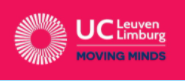 Onderzoeksverslag profileringBachelor Lager OnderwijsLeerkrachten doen opletten opdat leerlingen kunnen opletten.In welke mate helpt een vorming over ADD, geïnteresseerde leerkrachten uit regio Leuven bij het ondersteunen van kinderen van de lagere school?Louise JanssensThemacoach: Marieke VandersmissenStagecaoches: Katelijne De Munter en Fred VersonnenProfileringsbegeldeider: Tim VandersmissenProbleemoriëntering: Wat? Kort samengevat is ADD een variant van ADHD met een overwegend onoplettend beeld (Zitstil, 2020). Door deze stoornis gaan vele leerlingen met moeilijkheden zitten op school zoals bijvoorbeeld het volhouden van de aandacht, het negeren van afleiding en het onthouden van toekomstige taken of doelen, plannen en het oplossen van problemen (Barkley, 2020). D.G. Amen (2001) beschrijft het kenmerkend symptoom van ADD als de korte aandachtsspanne voor taken die niet stimulerend en oninteressant zijn.  Interesse in het thema  Mijn interesse in dit thema komt doordat ik zelf op latere leeftijd gediagnosticeerd ben geweest met ADD. Mijn lagere schoolcarrière verliep bij mij wel relatief vlot, maar dat is niet zo voor alle kinderen met ADHD. Bij mijn zussen, die ook gediagnosticeerd zijn, was dat anders. Ik zat in de lagere school samen met mijn tweelingzus in de klas. Daardoor heb ik goed kunnen zien waar zij moeite mee had. Organisatie, opletten tijdens de instructie en nog veel meer … waren lastiger voor haar. Gelukkig kon ik haar helpen. Ik kan me nog goed herinneren hoe ik haar ’s avonds nog even ‘bijles’ gaf over wat ze gemist had in de instructie, haar mijn (oningevulde) taken gaf om te kopiëren die ze kwijt was, haar mijn boeken leende, samen met haar een (haalbare) planning maakte, partnerwerk met haar deed om te kunnen motiveren, enzovoort. Daarom vroeg ik mij af wat ik als toekomstige leerkracht hieraan zou kunnen doen zodat leerlingen met ADD zo optimaal mogelijk kunnen leren op school.  Thuis is AD(H)D vaak het gespreksonderwerp. Mijn moeder (arts psychotherapeut), oudere zus (psycholoog psychotherapeut) en nicht (psycholoog, onderwijskundige, psychotherapeut en ondersteuner type gedrag en emotionele problemen) begeleiden allemaal ook kinderen met AD(H)D (en hun ouders). In de boekenkasten liggen bijgevolg ontzettend veel boeken hierover. Al jaren volg ik wat er hierover in de media komt en lees ik artikels uit bijvoorbeeld ADDitude magazine. Het thema leeft in onze familie. Is dit wel iets waar leerkrachten lager onderwijs zich mee bezig moeten houden? Volgens Yen e.a. (2007) is ADHD één van de meest frequente psychiatrische stoornissen. Drie tot vijf procent van de schoolgaande kinderen heeft een Attention Deficit/ Hyperactivity disorder (Diagnostic and Statical Manual of Mental Disorders, 2013). Men schat zelfs dat in elke klas minstens één leerling zit met ADHD (DuPaul & Stoner, 1994). Iedere leerkracht zal bijgevolg in zijn/haar carrière wellicht met AD(H)D in aanraking komen.   Uit onderzoek blijkt dat leerkrachten die meer kennis over ADHD hebben, meer behulpzaam gaan zijn naar deze leerlingen toe en het nut ook beter zien van bepaalde (educatieve) behandelingen (J. L. Ohan, et al., 2008). Volgens Daniels en Wiener (2002) is er een relatie tussen hoe een leerkracht omgaat met een leerling met ADHD in de klas en hoe de leerling sociaal geaccepteerd en ondersteund wordt door zijn medestudenten. Ook kan een slechte omgang ervoor zorgen dat de leerling zich beschaamt en sociaal geïsoleerd voelt. De attitude van de leerkracht kan een grote impact hebben op de academische prestaties van een leerling met ADHD (Hudson, 1997). De omgang van een leerkracht met een kind met ADHd kan dus weldegelijk een invloed hebben op het gedrag, de zelf-perceptie tegenover anderen en hun sociale en academische prestaties (J. Sherman, et al., 2008). In het competentieprofiel van de derde bachelor staat ‘Heeft aandacht voor het perspectief van ieder kind’ en ‘Realiseert een veilige, gestructureerde en stimulerende leeromgeving op basis van een brede beeldvorming van de groep en ieder kind’. Het is dus zeker iets belangrijks.  Differentiatie is iets waar in deze opleiding hard op gehamerd wordt. Je moet er voor zorgen dat de leerstof op niveau van de leerlingen is en je de nodige aanpassingen maakt op leerling, klas en schoolniveau opdat iedere leerling optimaal kan leren (brede basiszorg en verhoogde zorg).  Eén van de doelen van het vak ‘Leren en ontwikkelen begeleiden V’ (academiejaar 2020-2021) is dat je gerichte keuzes maakt op alle componenten van het psychodidactisch web. En deze componenten kan inzetten en aantonen met specifieke aandacht voor ondersteuning en basisdifferentiatie (in tempo, hoeveelheid, instructie, belangstelling, werkvorm/groeperingvorm, leermiddelen). Door het M-decreet moeten de scholen en leerkrachten redelijke aanpassingen doen voor ieder kind met specifieke onderwijsbehoeftes (Onderwijs Vlaanderen, 2020). Deze krijgen ook het recht onder voorwaarden om in te schrijven in een gewone school. Daarvoor moeten de leerkrachten een voldoende brede kennis hebben, ook over ADD. Waarom is het belangrijk?  Kinderen met een ernstige vorm van ADD hebben het vaak moeilijker op school (Geestelijke Gezondheid Vlaanderen, 2020). Kinderen met deze stoornis hebben volgens Deckla (1994) een ‘producerende beperking hun academische carrières bedreigd’. Ze leren dan wel bij, maar onderpresteren omdat ze niet goed zijn met toetsen en taken. DuPaul en Stoner (1994) zeggen dat de stoornis neigt om aanpassing, op het vlak van gedrag, sociaal vlak en academisch functioneren negatief te beïnvloeden.  Dat is natuurlijk heel jammer en daar moet iets aan gedaan worden. Na enkele specialisten te interviewen en mij te verdiepen in de literatuur, merkte ik dat het ‘probleem’ niet enkel bij de leerlingen zit. Leerkrachten krijgen niet genoeg achtergrond mee over ADD.  Ze weten vaak wel wat de ‘problemen’ zijn, maar weten niet goed vanwaar het komt. Mulholland et al. (2005) beschreven dat leerkrachten over het algemeen wel wat kennis hebben over wat ADHD nu juist is (50-85 procent beantwoordden de kennisvragen juist), maar minder wisten over wat er achter zit. Een ondersteuner (zie bijlage 2) van de doelgroep ‘kinderen met gedrags- en emotieproblemen’ (anoniem, 2020), vertelde mij dat dit voor haar het grootste struikelblok is. ‘Zit nu gewoon eens stil en let op’. Gemakkelijk gezegd, maar niet zo makkelijk voor kinderen met ADD. Misschien helpt het wel om achtergrondinformatie te geven van hoe het komt dat deze kinderen hier moeilijkheden mee hebben.  Zoals hierboven beschreven zijn er veel leerlingen in de klassen met de stoornissen. Er zijn wel gespecialiseerde boeken en vormingen beschikbaar over AD(H)D, maar de informatie is vaak niet vertaald (of toegankelijk) op het niveau van de leerkrachten en vaak ook niet in deze regio. Mijn bedoeling is om duidelijke en aangepaste manier informatie door te geven aan leerkrachten en om de specifieke noden van leerlingen met AD(H)D uit te leggen. Deze vorming zal een vertaling zijn van de beschikbare wetenschappelijke informatie en kennis van specialisten naar de dagelijkse noden van de leerkrachten. Hierdoor hoop ik dat door een beter begrip en door een aangepaste aanpak, kinderen met AD(H)D zich beter kunnen ontplooien en meer kansen krijgen in het (gewoon) onderwijs. Nu is het erg afhankelijk van toeval en interesse of een leerkracht goed geïnformeerd is over AD(H)D en hoe je deze leerlingen kan begeleiden. Als leerkrachten zelf een expert moeten zijn voor elke stoornis, blijft er geen tijd meer over voor andere zaken. Daarom wil ik op een gecondenseerde wijze, de nuttige informatie overbrengen. Ook voor de leerkrachten zelf en de andere leerlingen in de klassen kan het nuttig zijn om door een andere aanpak een betere klas sfeer te bekomen. Kinderen met ADHD, ADD worden soms als lastige, storende kinderen bestempeld terwijl ze met een andere aanpak beter zouden meewerken, betere sociale contacten zouden hebben en op hun eigen unieke manier zouden kunnen bijdragen tot een leuke klas sfeer. Dit leidt tot de onderzoeksvraag ‘In welke mate helpt een vorming over ADD, geïnteresseerde leerkrachten uit regio Leuven bij het ondersteunen van kinderen van de lagere school?’Onderzoeksvraag:  Hoofdvraag: In welke mate helpt een vorming over ADD, geïnteresseerde leerkrachten uit regio Leuven bij het ondersteunen van kinderen van de lagere school? Deelvragen: Wat is ADD zowel op gedragsmatig als op onderliggend vlak?  Wat is de beginsituatie van de leerkrachten? Wat weten ze al over ADD? Wat doen ze al in de klas? Welke noden hebben de leerkrachten met betrekking tot informatie over ADD? Welke criteria moet mijn vorming nakomen om aan de noden van de leerkrachten te kunnen voldoen?   In welke mate hielp de vorming rond ADD de leerkrachten van de lagere school uit regio Leuven op de werkvloer? Onderzoeksopzet en gebruikte onderzoeksmethodes: De onderzoeksvraag wordt onderzocht door een ontwerponderzoek in drie fases, namelijk een onderzoeksfase, een ontwerpfase en een evaluatiefase. Resultaten: Deelvraag 1: Wat is ADD zowel op gedragsmatig als op onderliggend vlak?  Algemeen ADHD en ADD Om te begrijpen wat ADD is, is het belangrijk om eerst te weten wat ADHD is. ADHD staat voor ‘Attention Deficit Hyperactivity Disorder’. In het Nederlands zeggen we ook ‘aandachtstekortstoornis met hyperactiviteit’ (Zitstil, 2020). ADHD is een neurologische ontwikkelingsstoornis (R. Barkley, 2020). Volgens Zitstil (2020) is het een neurobiologische stoornis. Neurologisch/neurobiologisch omdat ADHD een neurologische en soms genetische oorsprong heeft. Al zijn wetenschappers nog niet helemaal eens over de genetische oorsprong. De hersenen zijn/werken wat ‘anders’ bij personen met ADHD. (Zie onderliggend vlak) Ontwikkelingsstoornis omdat er achterstand of tekort is in specifieke mentale vaardigheden. Deze mentale vaardigheden ontwikkelen dan disfunctionerend of vertraagd. De oorzaak ligt dus niet echt op het sociale vlak van de persoon. Deze heeft natuurlijk wel een belangrijke invloed op het aantal symptomen dat een persoon met ADHD uit op bepaalde momenten.  Mensen met ADHD gaan deze verschillen in de hersenen uitten via bepaald gedrag. De voornaamste gedragskenmerken zijn onoplettendheid (of tekort aan aandacht), hyperactiviteit en impulsiviteit. Er zijn een hele hoop voorwaarden waaraan voldaan moeten worden om gediagnosticeerd te worden met ADHD. Iedereen is af en toe wel eens impulsief of kan zich moeilijk concentreren op iets, maar mensen met ADHD hebben dat ‘extremer’. Het belemmert hun functioneren op school (of op andere gebieden) en dat minstens voor een periode van zes maanden (Zitstil, 2020), de symptomen moeten al vóór het zevende levensjaar optreden, de symptomen moeten abnormaal zijn voor de leeftijd van het kind, enzovoort (Geestelijke Gezondheid Vlaanderen, 2020). Geestelijke Gezondheid Vlaanderen (2020) omschrijft de moeilijkheden waarmee kinderen die ADHD te maken krijgen als volgt:  Kinderen (en volwassenen) met ADHD kunnen zich moeilijk concentreren en zijn hyperactief en erg impulsief. Ze zijn enorm snel afgeleid, hebben het moeilijk om taken te verrichten die ze niet leuk vinden, kunnen moeilijk aanwijzingen opvolgen, vallen anderen gemakkelijk in de rede. Ze hebben moeite om een opdracht af te maken, hun spel uit te spelen of hun speelgoed op te ruimen. Ze zijn altijd aan het rennen, klimmen, springen of friemelen. Voor een kind met een ernstige vorm van ADHD is het moeilijk om op een normale manier school te lopen. Hieruit kan afgeleid worden dat schoolse taken wat moeilijker uit te voeren zijn voor kinderen met ADHD. Dat is ook wat DuPaul en Stoner (1994) vonden. Zij zeggen dat de stoornis neigt om aanpassing, op het vlak van gedrag, sociaal vlak en academisch functioneren negatief te beïnvloeden.  De belangrijkste moeilijkheden op school zijn (R. Barkley, 2020): Moeite hebben met het volhouden van de aandacht en het negeren van afleiding. Dit is vooral bij toekomstige taken. Onthouden van de taak of het doel en de toekomst vergeten. Ze hebben dus moeite met het werkgeheugen (men kan dat zien als het ‘whiteboard van die persoon). Inhibitie of de remfunctie werken niet optimaal. Zo kan het zijn dat de persoon te veel praat, heel impulsief is of bijvoorbeeld moeite heeft met zelfmotivatie. Dit maakt dat ze vaak meer gaan neigen naar directe beloningen of bevredigingen. Dit heeft ook te maken met de emotieregulatie. Plannen en het oplossen van problemen is moeilijker. In het dagelijkse leven levert ADHD ook verschillende problemen op zoals zelfcontrole, timemanagement en emotieregulatie. Zelfmotivatie, organisatie en probleemoplossing zijn net zoals op school ook moeilijker in het dagelijkse leven. Het level van adaptief (aanpassen aan) functioneren in de gebieden zoals socialiseren, communiceren en het dagelijkse leven, ligt dat significant lager bij mensen met dan mensen zonder AD(H)D (Stein et al, 1995).  Hoe het komt dat kinderen met ADHD deze problemen ervaren, komt bij het onderdeel ‘onderliggend vlak’ aan bod. Maar wat is dan het verschil tussen ADD en ADHD?  Niet iedereen is hetzelfde met deze stoornis. Het kan zijn dat iemand vooral hyperactief of impulsief is. Het kan ook zijn dat iemand vooral moeite heeft met opletten. Wat nog kan is dat een persoon last heeft van zowel de hyperactiviteit/impulsiviteit en de onoplettendheid. Men kan drie vormen onderscheiden naargelang de symptomen (Zitstil, 2020): Overwegend onoplettend beeld: ADD Gecombineerd beeld Overwegend hyperactief/impulsief beeld ADD is dus een beeld of variant van ADHD. De twee eerste vormen komen het meeste voor. Volgens de Diagnostic and Statical Manual of Mental Disorders (2013) heeft iemand met ADD zes of meer symptomen van inattentiviteit, maar minder dan zes symptomen van hyperactiviteit/ impulsiviteit. Deze symptomen staan natuurlijk beschreven in de handleiding. ADD wordt omschreven als het voornamelijk inattentieve type van ADHD. Ook D.G. Amen (2001) beschrijft het kenmerkend symptoom van ADD als de korte aandachtsspanne. Deze personen hebben de neiging om vaak afgeleid te zijn doordat ze denken aan andere dingen dan de uit te voeren taak. Wat mensen vaak verbazen en ook erg belangrijk is om te weten, is dat dit niet voor alles zo is. Voor taken die nieuw, hoog stimulerend, interessant of angstaanjagend zijn kan het zijn dat ze wel aandachtig en gefocust kunnen zijn. Dan hebben ze wel voldoende intrinsieke stimulatie. De adrenaline spoort bepaalde functies aan in het brein die de focus stimuleren. Onderzoekers vonden dat kinderen met ADD hier een tekort aan hebben. Mensen met ADD hebben dan moeite met dagdagelijkse, routine taken. Dit komt door een slechte beheersing van cognitieve interferentie (op elkaar inwerken van de golfverwerking, zie later nog) en trage verwerkings- of uitvoersnelheid (Goth-Owens, et al., 2010). Tijdens mijn observaties (zie bijlage 8) kon ik de verschillende types goed zien. In mijn observatiewijzer stonden immers alle kenmerken van de drie types die in Diagnostic and Statical Manual of Mental Disorders (2013) staan. Zo had ik een leerling dat veel kenmerken vertoonde van het overwegend onoplettend beeld, een leerling die erg veel kenmerken van hyperactiviteit vertoonde en ook een leerling die van beide categorieën wat kenmerken vertoonde. Dit waren wel leerlingen van ongeveer zes jaar. Dus nog erg jong om het bij te observeren, aangezien een diagnose pas gesteld kan worden vanaf de leeftijd van 6 jaar (Bijvank, 2016). Toch zag ik een duidelijk verschil met de andere kinderen in de klas. Bij de leerling die vooral de kenmerken van onoplettendheid vertoonde, was het moeilijk om te zien of hij ‘mee was’ of iets al dan niet gehoord had. Bij de twee andere kinderen, kon je dat duidelijk zien. Als ze niet aan het opletten waren, bewogen ze of maakten ze geluid. Voor de rest, viel me niet echt iets op tijdens mijn observaties. Geschiedenis ADD Wheeler et al beschrijven de geschiedenis uitgebreid in haar paper over het hoofdzakelijk onoplettende type (2016). Hier volgt een samenvatting hiervan.  Doorheen de jaren is er discussie geweest over ‘ADD’. Sommigen vonden het niet nuttig om het subtype te benoemen en waren niet zeker dat het iets bestaand was. Later werd de term ‘ADHD’ geïntroduceerd en DSM voegde de categorie ‘ongedifferentieerde ADD’ toe. Dit werd gezien als de restgroep voor wie er geen formele diagnostische criteria waren. Het toevoegen van deze categorie en het diagnosticeren hiervan was handig voor onderzoekers die dit nog verder wilden onderzoeken. Maar dit zorgde ook voor problemen, aangezien dit niet consistent was met de voorgaande bevindingen dat er gedragsmatige verschillen zijn binnen de subtypen. Zo werden mensen met ADD ook onderverdeeld in ADHD, omdat er geen specifieke symptomen werden beschreven bij ADD. Daardoor wordt nu gebruikt gemaakt van twee aparte symptomenlijsten, namelijk hyperactiviteit/impulsiviteit en onoplettendheid. Op basis van deze eigenschappen onderscheidt men dan de nu gekende categorieën.  Tegenwoordig mag je nog steeds de term ADD gebruiken. De meeste mensen gaan dan ook verstaan wat je wilt zeggen, maar tegenwoordig is de officiële naam ADHD (Low, 2021). Men kan dan specificeren in welke categorie. Afgekort wordt dit: ADHD-IA, ADHD-C, ADHD-HI. Ik gebruik in mijn onderzoeksverslag zowel ADD als ADHD. Onderliggend vlak Nu weten we al welke externe symptomen iemand met AD(H)D heeft, maar nog niet vanwaar deze komen.  Zoals ik hiervoor al beschreef is het een neurobiologische stoornis (Zitstil, 2020). Wat wil zeggen dat het met de hersenen te maken heeft.  Mennen (2020) legt uit waar het verschil zich afspeelt in de hersenen. De hersenen bevatten neuronen. Ook wel zenuwcellen genoemd. Deze communiceren door elektrische geleiding met elkaar (zie figuur 1). Impulsen of stroompjes brengen een boodschap over met rest van het lichaam om zo bijvoorbeeld een lichaamsdeel te laten bewegen. En ze ontvangen ook prikkels (omgekeerde reactie).  Deze informatie geven ze dan aan de hersenen. Een neurotransmitter is een chemische stof die dit mogelijk maakt. Deze komt vrij wanneer er een prikkel wordt ontvangen van het neuron (Menselijklichaam, 2013).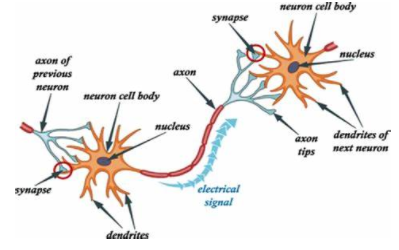 Figuur 1 Neural connections in physical behaviors associated with dance. (z.d.). [Illustratie]. https://nhsjs.com/2017/the-role-of-neural-connections-in-physical-behaviors-associated-with-dance/ De impulsen die voor deze communicatie zorgen, worden afgegeven in verschillende hersengolven. Deze kunnen snel of traag zijn (dus als de impulsen sneller worden gegeven (frequentie is hoger)). Afhankelijk hiervan worden deze golven onderverdeelt. Dat kan men zien in figuur 2. 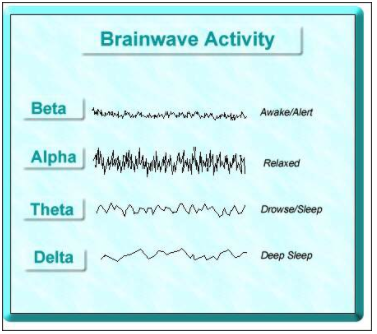 Figuur 2 Vanhooff, L. (z.d.). Gamma Alpha Beta Theta en Delta Golven of BrainWaves. Beter-slapen. http://www.beter-slapen.info/brainwaves-gamma-alpha-beta-theta-delta-golven/index.php Dit is heel kort waarvoor de verschillende hersengolven dienen (Vanhooff, z.d.) : Gamma: piekervaringen Bèta: alertheid, maar ook stress en/of paniek Alpha: rust Thèta: slaap ((dag)dromen) Delta: diepe slaap Bij mensen met ADHD is er een overdaad aan de tragere hersengolven (Mennen, 2020). De hersenen hebben drie hoofddelen: de voorhersenen, middenhersenen en achterhersenen (Mennen, 2020). Deze delen hebben allemaal hun eigen taken. Ze zijn feitelijk kleinere netwerken van de eerdergenoemde neuronen. Deze hersendelen hebben wel vele connecties. De voorhersenen worden ook wel de frontaalkwab genoemd en is verantwoordelijk voor het zelfbewustzijn van mensen (Executieve Functies, z.d.). Uit klinische studies is aangetoond dat de verschillen bij mensen met ADHD zich hoofdzakelijk situeren in de voorste gebieden van de hersenen (zie figuur 3). Deze beheert de remfunctie, plannen in de toekomst, informatieverwerking, emotiecontrole, manier van reageren, aandacht … Niet enkel deze gebieden zijn betrokken bij ADHD. Het is ook belangrijk te benadrukken dat er verschillen zijn tussen mensen met ADHD. Elke persoon met deze stoornis is anders.  In de frontaalkwab zijn te veel thèta en alpha golven bij mensen met ADHD. Doordat dit trage hersengolven zijn, worden de voorhersenen minder geactiveerd. In plaats van de bètagolven die nodig zijn voor alertheid en in het ‘hier en nu’ te leven, en dus concentratie, zijn er eerder thètagolven (Mennen 2020).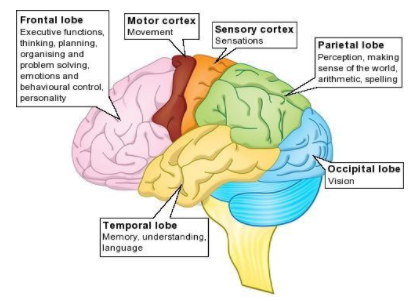 Figuur 3 executieve-functies. (z.d.). Binnen welke hersengebieden vind je de executieve functies? https://executievefuncties.jouwweb.nl/informatie/hersengebieden De neuropsychologe Mennen (2020) legt uit hoe het komt dat mensen met ADHD dan zo een drukte in hun hoofd hebben en vaak ook hyperactief zijn. Volgens haar is dat door compensatie om het brein wakker te houden. Op het laatste lesuur op vrijdag, kan je dat ook zien. Kinderen zijn dan vaak veel drukker omdat ze moe zijn en meer trage hersengolven produceren. Ook komt dit doordat er doordat er te weinig neurotransmitters (dopamine en noradrenaline) zijn, de rem-en filterfunctie minder goed werkt. Dit kan ook zorgen voor impulsiviteit en hyperactiviteit. De prikkels worden minder goed gefilterd (zie verder werkgeheugen). Dit is ook bij interne prikkels zo. In Neuron (2006) staat uitgelegd wat deze executieve functies nu juist zijn. Volgens hen verwijst het begrip naar een aantal onderling tamelijk onafhankelijke, hogere-orde cognitieve processen. Deze zorgen ervoor dat het mogelijk is dat jouw gedrag efficiënt en doelgericht is en dat je aanpassingen kan maken aan de omgeving. Deze verstandelijke processen zorgen ervoor dat je greep kan krijgen op de wereld en er soort van controle kan op uitoefenen.  Zo is je aandacht op één bron van informatie richten, een essentieel onderdeel van vele executieve processen (zie weer werkgeheugen). Ze zorgen ervoor dat je doelgericht en onafhankelijk handelingen kan maken. Wanneer je dus bijvoorbeeld een handeling wilt doen, ga je eerst een doel moeten selecteren. Een plan opstellen van hoe je dit doel zou kunnen bereiken. Je gaat de handeling inzetten en deze moeten aanhouden. Tijdens dit proces moet je dan jouw gedrag opvolgen. Achteraf evalueer je het resultaat van de handeling. Het is dus zelfregulerend. Lecompte et al. (2006) definiëren het zo: Ze verwijzen steeds naar een vorm van cognitieve en gedragsmatige controle. Deze moet toelaten tot een evenwicht te komen tussen het aanhouden en het veranderen van cognitieve en gedragsmatige responsen en dit in functie van de omgevingsvereisten. Volgens E. van Doorn (2020) in zijn artikel rond Cognitieve functies in relatie tot de executieve functies, worden executieve functies ook wel zelfregulerende functies genoemd.  Met deze kan je verschillende dagelijkse problemen oplossen. Zoals je hieronder in figuur 4 kan zien, is het een verzamelnaam voor verschillende processen, namelijk denkprocessen en processen voor de uitvoering (sociaal, efficiënt en doelgericht gedrag). 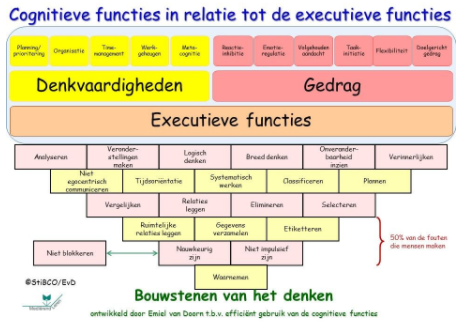 Figuur 4 van Doorn, E. (z.d.). Cognitieve functies in relatie tot de executieve functies [Illustratie]. https://www.bing.com/search?q=cognitieve+functies+in+relatie+tot+de+executieve+functies&FORM=AWRE Luidens E. van Doorn (2020) kan men een storing in de executieve functies zien door een verminderde (of verminderende) mate aan zelfcontrole en zelfhandhaving. Dit zou ook de oorzaak kunnen zijn voor problemen zoals uitstelgedrag, moeite met het plannen, verstoring in motivatie en in de volgorde van het uitvoeren van taken. Specifieke testen om het executief functioneren te testen zijn er volgens M. D. Lezak (2004) bijna niet. Het is ook moeilijk om te onderzoeken aangezien bij het testen de tijd, plaats, de handelingen enzovoort bepaald worden door de onderzoekers en dat is nu juist waarbij er verstoringen van de executieve functies optreden. Vanwaar komen de moeilijkheden waarmee mensen (leerlingen) met ADHD mee kampen nu juist?  Ik zal hieronder enkele voorbeelden beschrijven in een schoolse context.  Organisatie is niet eenvoudig. Dat komt zoals we hiervoor al beschreven hebben door de executieve functies. Niet omdat het kind lui is. Het kind lui noemen of het kind straffen gaat niet helpen. Daarom is het belangrijk te weten dat het met de executieve functies te maken heeft. Soms lukt het wel, maar dat betekent niet dat het altijd lukt en omgekeerd. Bij het organiseren moet je prioriteiten kunnen stellen, de informatie kunnen analyseren, goede beslissingen nemen en plannen (Zeigler Dendy, Rief, 2017). Taken inleveren is nog iets dat een uitdaging kan zijn. Dit komt doordat het moeilijk is om je op meer dan één iets te focussen op hetzelfde moment. Onthouden is ook iets dat lastig is voor leerlingen met ADHD. Dat kan enkele oorzaken hebben: dat je de informatie niet hebt kunnen opnemen of dat het moeilijk is om de herinnering van de opgeslagen informatie terug te halen (Zeigler Dendy, Rief, 2017). Dat heeft te maken met het werkgeheugen. Het werkgeheugen is waar we informatie in het kortetermijngeheugen kunnen bewaren wanneer we complexe taken uitvoeren. Dit geheugen is dus een theoretisch concept waarin tijdelijke informatie zit die kan gehanteerd worden. In het werkgeheugen kan informatie worden opgehaald, verwijderd en geïntegreerd uit het kortetermijngeheugen (Sawakinome, 2020). Er zijn verschillende hersendelen die dit mogelijk maken (frontale cortex, partiële cortex, anterieure cingulaat en basale ganglia). Bij kinderen met ADHD kan dit werkgeheugen onderontwikkeld zijn. Ze zeggen dat het tot drie jaren van achterstand kan zijn tegenover hun leeftijdsgenoten (Zeigler Dendy, Rief, 2017). Het werkgeheugen kan je ook zien als het whiteboard van de hersenen. Tijdens dat je met iets bezig bent ziet dit whiteboard er misschien wel zoals hieronder uit. Met één of meerdere prikkels kan het dan zijn dat de aandacht naar deze gaat en het whiteboard schoon wordt geveegd (zie hiervoor met de verminderde filterfunctie). fiets                          5.36                                           Wiel Winkel            47fki                                   🚲 ⌛                                                         wind Niet alleen het onthouden vormt een probleem door het werkgeheugen. Het kan ook moeilijker zijn wanneer je vanuit het ‘whiteboard’ iets op papier moet zetten. Omdat het niet simpel is om het grotere geheel te zien. Een ander voorbeeld van een uitdaging met het werkgeheugen is wanneer je bijvoorbeeld een wiskunde opgave hebt waarbij je erg veel tussenstappen met verschillende cijfers hebt. Dan is het niet eenvoudig om deze cijfers correct over te schrijven of te hanteren in de verschillende tussenstappen.  Ook hier is straffen geen goed idee. In plaats daarvan is het aangeraden om de leerling(en) compenserende strategieën aan te leren (Zeigler Dendy, Rief, 2017). Lecompte et al. (2006) leggen het verband uit tussen plannen, executieve functies en het werkgeheugen. Wanneer men een plan moet uitvoeren, moet men de verschillende stappen kunnen onthouden die nodig zijn om het plan goed uit te kunnen voeren. Wanneer dit niet goed lukt door het werkgeheugen, kan dit ervoor zorgen voor problemen bij de executieve functies. Is ADHD erfelijk? Er wordt wel eens gezegd dat ADHD ‘In de familie zit’. Volgens Zitstil (2020) is deze stoornis 70-90 procent erfelijk bepaald. Barkley (2020) zegt dat als een ouder een diagnose van ADHD heeft, dat de kans 6 tot 8 keer verhoogd is. Dat komt overeen met 35-54 procent. Voor een groot deel klopt dit dus wel. Ze zeggen wel dat in 30 procent van de gevallen ADHD een andere oorzaak heeft. Dat kan zijn doordat de baby tijdens de zwangerschap of bevalling een zuurstofgebrek had waardoor het risico op ADHD verhoogd is. Ook alcoholgebruik, vroeggeboorte, roken en in contact komen met bepaalde giftige stoffen van een jong kind, kunnen hiervoor zorgen. Daarom wordt er van een combinatie van erfelijkheid en uitlokkende elementen gegaan. In omgaan met ADHD op school (Barkley, 2020) staat dat de oorzaak van ADHD, in tegenstelling tot wat wel eens gedacht wordt, niet door suikers, conserveringsmiddelen of anti-oxidanten wordt veroorzaakt wordt. Dat wordt ook van schermtijd gedacht. Hoewel een verhoogd aantal schermtijd de symptomen van ADHD wel niet goed doet. De omgeving is dus geen oorzaak, maar is wel erg belangrijk. Zaken zoals de thuissituatie, schoolse context, werkomgeving en vrienden kunnen de aanwezige aanleg zowel versterken als verzwakken (en dus de toekomstverwachting verhogen) (Zitstil, 2020).  Hoe zit dat dan met de genen? Voor genetica is er nuancering nodig. Vele van de onderzoeken werden op tweelingen gedaan en de verschillen zijn niet zichtbaar via individuele hersenscans. Het is wel belangrijk dat ADHD serieus wordt genomen, aangezien het een cluster van gedragssymptomen zijn waarvoor men niet kiest (T. Ehrlich, 2020). Zo beschrijft R. Barkley (2020) het genetische verschil: Het is mogelijk dat er 25 tot 44 genen bij betrokken zijn. Er is niet één ADHD-gen, en dus is het ook anders bij iedereen met ADHD (en dus ook de reactie op verschillende behandelingen en medicatie, co morbiditeit en gevolgen). Het zijn geen andere genen dan mensen die geen ADHD hebben, maar er zijn andere versies van de genen mogelijk (bv. Langere versie van het gen: tandemherhaling). Dat wordt ook wel polymorfisme genoemd. Door deze polymorfie zijn er andere eiwitten nodig en dus een andere chemie daardoor werkt het brein wat anders. Indien dat anders genoeg is, kan men ADHD hebben. Maar zoals hiervoor beschreven, is hier nuancering voor nodig. Deelvraag 2: Wat is de beginsituatie van de leerkrachten? Wat weten ze al over ADD? Wat doen ze al in de klas? Zoals ik hiervoor al beschreef, gaf de ondersteuner aan dat zij merkt dat vele leerkrachten niet goed genoeg snappen wat ADHD is (zie interview in bijlage 2).  Wat me opviel uit observatie, is dat ‘outdoor education’ en leren al doende nog wat meer kan gedaan worden. Dit wordt immers aangetoond goed te zijn voor leerlingen met ADHD (Ziegler, Dendy, 2021).  Nu heerst er nog veel in de scholen een cultuur van ‘werken in de werkboeken en dan een tussendoortje’. Natuurlijk doen deze (bewegings-) tussendoortjes al erg veel. Leerkrachten hebben nu ook al erg veel werk en moeten kunnen aantonen dat ze alle doelen bereikt hebben met de leerlingen. Dit is makkelijker met werkschriften. Om aan hands-on-learning en outdoor education te doen, moet je ook erg veel materialen hebben. Aangezien hier niet veel budget voor is zouden ze dit zelf moeten maken. Zo simpel is het dus niet. Om de beginsituatie van deze leerkrachten te weten te komen, nam ik diepte- Interviews af. De uitgeschreven interviews zijn te vinden in bijlagen. Wat voor mij hier interessant was om te weten hoeveel ervaring ze al in het onderwijs hebben. Een schets van de klas en kinderen met AD(H)D of een vermoeden ervan. Hoeveel ze denken te kennen over het onderwerp of ervaring ze ermee hebben. Vanwaar ze de kennis hebben en wat ze nu al doen om deze leerling(en) te begeleiden/ ondersteunen in de klas. Dit kwam ik te weten aan de hand van interviews. Vooraf heb ik wat vragen voorbereid, maar gedurende de interviews vroeg ik door of stelde ik bijkomende vragen die relevant waren. Wanneer ik vroeg of ze ook uitleg wilden over het onderliggend vlak in het interview rond hun noden, klonk dit voor hen erg interessant en wilden ze er wel graag meer over weten. Vier van de vijf leerkrachten gaven immers aan dat ze het gevoel hadden er nog niet zo veel over te weten. Ze wisten wel in grote lijnen wat het was. De twee leerkrachten die nog niet zo lang in het onderwijs stonden hadden ook nog nooit een leerling in de klas gehad met ADHD. Een andere leerkracht met 15 jaar ervaring ook niet. De andere twee leerkrachten (de ene van het buitengewoon onderwijs erbij gerekend) hadden er wel al wat gehad in hun klas. Ze hadden wel het gevoel dat ze in de praktijk er wel al een beetje of al heel wat ervaring mee hadden. Zij volgden dan ook nog extra cursussen. Enkel de leerkracht van uit het buitengewoon onderwijs gaf aan dat ze het gevoel had er toch wel wat over te weten. Opleiding De eerste leerkracht die ik interviewde was de leerkracht die halftijds klasleerkracht is en halftijds de opleiding lager onderwijs volgt nadat hij afgestudeerd was als leerkracht secundair onderwijs. Ik vroeg me af wat hij in de verkorte bachelor lager onderwijs over ADHD van les kreeg. Omdat dat eigenlijk ook wel interessant is om te weten, heb ik dat dan bij alle andere leerkrachten ook gevraagd. In bijlage 16 is er een overzicht van de antwoorden op deze vraag. Kort samengevat zei de recent gestarte leerkracht dat hij er bij de opleiding secundair onderwijs niet veel over kreeg en bij de opleiding lager onderwijs één les. De leerkracht die voor haar derde jaar lesgaf, de leerkracht die 15 jaar ervaring heeft en de leerkracht met 23 jaar ervaring, zeiden dat ze er niets over kregen. Natuurlijk kan het zijn dat de leerkrachten waarvoor de opleiding lang gelden was, het niet meer goed kunnen herinneren. Enkel de leerkracht die in het buitengewoon onderwijs lesgeeft, heeft in haar opleidingen les gekregen over ADHD. Zij studeerde eerst kleuteronderwijs, daarna lager onderwijs en opvoedkunde. De meeste leerkrachten hebben er dus weinig uitleg over gekregen in de opleiding.  Van mezelf weet ik dat we er in de opleiding wel wat uitleg over gekregen hebben en we moesten een groepswerk doen over een leerstoornis. Het kon dus zijn dat je ADHD had, maar ook zijn dat je een andere leerstoornis had. Je kreeg wel de uitleg van de andere groepen doorgestuurd, maar je leert meer als je er zelf over leest. Ik kreeg dit wel in tijden van Corona. Het kan dus zijn dat het normaal anders gegeven wordt. Zelf vond ik dit niet zo veel, maar ik heb het gevoel dat onze opleiding al zo vol zit, dat er ook niet echt veel plaats meer voor is. Een laatstejaars studente lager onderwijs van Thomas More (haar antwoord is ook te vinden in Bijlage …) zei me dat ze er niets over hebben gekregen. Ze hadden een vak genaamd ‘Samen zorg maken’ waar ze een algemene uitleg kregen die heel kort was. Ze hebben er concreet naar gevraagd, maar ze zeiden dat er geen tijd voor was in de opleiding. Het is dus niet enkel zo aan mijn hogeschool dat sommige studenten het gevoel hebben er niet veel les over te krijgen.  Zoals hiervoor al beschreven is de kans erg groot (3 tot 5 procent van de schoolgaande kinderen, DSM 2011) dat een leerkracht in zijn of haar carrière een kind in zijn/haar klas heeft met ADHD.  Zeker nu dat het M-decreet van kracht is. Wanneer men direct na de studies zou gaan werken als leerkracht, dus op 21 jaar en werkt tot aan de (huidige) pensioenleeftijd van 65 (ACV, 2021), zou men 44 verschillende klasgroepen gehad hebben in de lagere school.  Veronderstellend dat men als klasleerkracht werkt natuurlijk. Als men dan de gemiddelde grote van een klasgroep neemt, namelijk 23 of 24 leerlingen (Rijksoverheid, 2021), zou men ongeveer 31 tot 52 kinderen in de klas met ADHD hebben gehad. Wanneer men zorgleerkracht of leerkracht lichamelijke opvoeding op verschillende scholen, kan dat aantal nog hoger zijn.  Met deze aantallen, zou hier zeker aandacht voor moeten zijn in de opleiding. Wat doen ze al in de klas Algemeen merk ik dat leerkrachten al veel uitgetest hebben.  Zo hebben ze verschillende zaken om aan de bewegelijkheid tegemoet te komen zoals een fietsband, een wiebelkussen, enzovoort. Ook laat een leerkracht de leerling een toertje lopen. Een andere leerkracht geeft extra taakjes aan de leerlingen die meer nood hebben aan beweging. Twee leerkrachten zeiden dat ze bewegingstussendoortjes deden met de leerlingen. Hoewel ik mij eigenlijk wil focussen op het overwegend onoplettende type en dus niet echt op de hyperactiviteit, kan dit zeker ook een grote hulp zijn. Ze zetten de leerling ergens apart, of op een plek dicht bij de leerkracht, met een Study-Buddy (soort van muurtjes), enzovoort. Een leerkracht zei dat de leerling dit zelf echt niet leuk vond. Tijdens het interview met de ondersteuner, vertelde ze me dat het belangrijk is om het de leerling(en) zelf te vragen wat voor hen de beste plek is om te zitten zodat ze zich het best kunnen concentreren. Dit zal ik vermeldden in de video’s van de desbetreffende leerkracht. Misschien weet de leerling immers zelf wel waar hij/zij het best zit. Hulpmiddeltjes voor het opletten en zelfstandig werken hebben ze ook zoals fiches, blaadjes en onthoudkaartjes, differentiatie in aantal oefeningen, koptelefoon, bijtketting, afdekkaart, stressballetjes… De leerkracht die in het buitengewoon onderwijs werkt had er nog veel meer (kleurenklok, timttimer, zandloper, ADHD-toolkid, pictogrammen, brainblocks). Ondersteuner en zorgleerkrachten en meer ondersteuning (en controle) van de klasleerkracht. Wat mij opvalt is dat deze zaken enkel voor de leerling(en) met ADHD zijn. Het is natuurlijk normaal dat ze enkel deze zaken opnoemen als ik vraag wat ze al doen voor die leerling(en). Ik denk wel dat deze speciale behandeling ervoor kan zorgen dat deze leerling(en) zich anders gaan voelen en dat de andere leerlingen of leerkrachten hen gaan viseren. Daarom ga ik benadrukken in mijn video’s dat vele zaken die leerlingen met ADHD helpen, ook behulpzaam kunnen zijn voor de rest van de klas. Een overzicht van wat de leerkrachten al doen, is te vinden in bijlage 17. De volledig uitgeschreven interviews zijn te vinden in bijlage 9 tot 13. Deelvraag 3: Welke noden hebben de leerkrachten met betrekking tot informatie over ADD? Drie leerkrachten vroegen om extra tips en kort wat er gebeurt op het onderliggende vlak. Ze wilden weten wat ze moeten doen om de leerlingen met dat ‘etiket’ beter te kunnen begeleiden in de klas en wat dat etiket nu juist betekent. Ze willen de leerling(en) helpen met hun concentratie, het alleen werken en een klassikale uitleg.  De leerkracht die al heel wat over het onderwerp kende, vroeg een zeer specifieke vraag, namelijk het verschil in uiting tussen jongens en meisjes.  Eén leerkracht had niet echt één specifieke inhoudelijke vraag, maar vroeg zich wat zaken af zoals, wat als mediatie geven niet mag, wat zijn de prikkels waarop ik zou moeten letten, wat met de rest van de klas … Zij gaf me een erg lange uitleg over de situatie daarvan noteerde ik enkel zaken waar er precies nog wat onduidelijkheden over waren. Ze hadden al erg veel uitgetest, dus extra tips waren niet nodig. Een overzicht van de noden van de leerkrachten is te vinden in bijlage 18 en de volledig uitgeschreven interviews in bijlage 9 tot 13. Deelvraag 4: Welke criteria moet mijn vorming nakomen om aan de noden van de leerkrachten te kunnen voldoen? Door de situatie met het virus, is het niet aangewezen om in persoon rond te gaan in vele verschillende scholen om zo vormingen te geven aan leerkrachtenteams. Ik vroeg me af hoe ik anders zo veel mogelijk leerkrachten zou kunnen bereiken. Wat ook belangrijk is, is dat de informatie niet op een manier wordt overgebracht waardoor deze leerlingen zich geviseerd voelen. Het is niet de bedoeling dat de kinderen met de diagnose van ADD voor de klas worden gezet. Daarom is het belangrijk dat ik benadruk dat deze zaken ook behulpzaam zijn voor leerlingen zonder ADHD (zie hiervoor). Ik stelde enkele ontwerpeisen op:  De diagnose moet ook het vertrekpunt zijn. De informatie mag niet zorgen voor stigmatisatie. Het is belangrijk de informatie te beperken tot de essentie. Wat is nuttig dat leerkrachten weten? Wat moet ik dus zeker vermelden? De lengte van de video moet gepast zijn. Volgens Fishman (2016) is dat tussen 6 minuten en 12 minuten. Aangezien het thema van dit onderzoek rond ADD gaat, zal ik de component van de aandacht in het oog houden en eerder de ondergrens als streefdoel nemen. Omdat ik een gratis programma gebruikte bij het maken van mij video’s, was er een tijdslimiet van net iets minder dan 3 minuten. Daarom maakte ik 2 tot 4 video’s per leerkracht. Ik had niet verwacht dat het zo moeilijk zou zijn om alles in zo een korte tijd te krijgen. De antwoorden van deelvraag 3 moeten beantwoord worden. De inhoud van de video’s is gebaseerd op hun vraag en uit de rest van het gesprek. Wanneer ik het gevoel heb dat ze bijvoorbeeld geen extra tips meer willen krijgen, zal ik dat ook niet meer geven. Ik hou dus ook rekening met hun beginsituatie. Wanneer de leerkracht het gevoel heeft al heel wat te kennen over het onderwerp, heeft het geen zin om uitgebreid uit te leggen wat het is. Vele van de tips haalde ik uit de interviews met de ondersteuner en psycholoog die al heel wat ervaring hebben met kinderen met ADHD te begeleiden (deze zijn te vinden in bijlage 2 en 3). Om antwoorden te zoeken op de vragen, ga ik ook terug literatuur lezen. Achteraf liet ik de teksten van de video’s nog nalezen door een expert. Hierdoor kwam het plan om geanimeerde videofragmenten te maken.   Met PowToon maakte ik alle video’s en ik plaatste ze onder een verborgen link op YouTube. Deze links zijn te vinden in Bijlagen. Om de geanimeerde video’s te maken, zette ik eerst in puntjes wat ik er telkens in moest zetten. Schreef een tekst uit en daarna maakte ik de animaties. Tenslotte maakte ik een voice-over. Deze teksten zijn ook te vinden in bijlagen (bijlage 14) net zoals de links naar de video’s (bijlage 15). Deelvraag 5: In welke mate hielp de vorming rond ADD de leerkrachten van de lagere school uit regio Leuven op de werkvloer? Om een antwoord op deze vraag te verkrijgen, interviewde ik de leerkrachten opnieuw. Ik stelde volgende vragen:  U wou graag nog wat meer weten over ... Is dat correct? Dat was bij iedereen correct. Goed om te weten dat ik hun vraagstelling of zaken waarover ze nog extra informatie konden gebruiken juist geïnterpreteerd had. Hebt u nieuwe inzichten opgedaan? Ook hiervan maakte ik een overzicht. Hierin staat welke leerkracht het is, wat de leerkracht vroeg, welke video’s ik stuurde en welke inzichten deze leerkracht heeft opgedaan. Dit overzicht is in Bijlage 19. Kort samengevat: Overzicht van tips krijgen, duidelijkheid dat het echt een hulp is voor hen, losse papieren en chaos, kortere taken geven, andere evaluatie en beweging Uitleg van het probleem zelf Belonen moet sneller en consequenter voor hen, oorzaak van opname in het werkgeheugen voor het onthouden, EEG-neurofeedback Begrip van ADHD in meisjes, boek ‘Omgaan met ADHD in de klas’, boxen met beloningen en mindfulness, mechanisme van symptomen verdoezelen bij meisjes. Deze leerlingen als barometers, beweging en yoga, losse papieren en chaos Hierbij antwoordden de leerkrachten ook vaak dat de video’s heel goed, creatief en niet saai gemaakt zijn. Dat was niet echt de vraag natuurlijk, maar leuk om te horen. Gaat u iets aanpassen in uw klaspraktijk? Of heeft u al iets aangepast in uw klaspraktijk? Zo ja: wat en waarom? Heeft het (al) effect? Zo nee: hoe komt het? Velen beantwoordden die vraag al bij de vorige vraag. Dus dan dacht ik dat het wat storend was om te blijven doorvragen.  Drie van de leerkrachten geven iets aan te gaan doen in de toekomst. Zo zegt een leerkracht dat hij het volgend jaar gaat doen doordat het zijn eerste jaar is werkende in het lager onderwijs en dat hij dit nog combineert met studies. Nu is het dus te veel om nog extra zaken te gaan uitproberen. Het staat wel genoteerd op een blad voor volgend schooljaar om bewegend leren, een andere manier van huiswerk geven, enzovoort, uit te testen. Een andere leerkracht had door tijdsnood de video’s nog maar recent bekeken en dus nog geen tijd gehad om al aanpassingen te doen in de klas. Ze geeft aan om een beloningssysteem uit te werken dat ik uitlegde in een video en de filmpjes nog eens te bekijken om het naar de ouders toe duidelijk te kunnen maken. De derde leerkracht gaat in de toekomst een systeem uitdenken voor de losse papieren van in haar werkwinkel. Eerst hadden ze een klein mapje, maar dat werkte niet. Ze kan dit nu nog niet doen aangezien ze gaan verhuizen naar een containerklas. Ze weet ook nog niet zo goed hoe de toekomstige klas er gaat uit zien en dus wat de mogelijkheden gaan zijn.  Één leerkracht gaat niets aanpassen in haar klas, maar heeft nu wel wat meer duidelijkheid van wat ADHD juist is. Een leerkracht gaat letten op de ‘barometers’ (de Kanarievogels van de klas: de leerlingen met ADHD die aangeven dat hun aandacht weg is en dus dat waarschijnlijk ook wat andere leerlingen moeite hebben met hun aandacht.) Nu gaat ze om de 20 minuten kort bewegen en meer aan bewegend leren doen. Ze zegt ook dat ze gaat letten op de losse papieren en het opruimen van de banken. De laatste leerkracht vindt het moeilijk en zegt dat ze nu extra hulp nodig heeft van experten. Ze hebben immers al veel uitgetest. Ze heeft de filmpjes doorgestuurd naar de collega’s en samen gaan ze bespreken hoe het verder gaat. Ze gaat wel rekening houden met de manier van belonen (sneller en consequenter). Tijdens het uur van ondersteuning dat hij nu krijgt, gaan ze werken met zijn interesses. Wat ik verassend vond, was dat twee leerkrachten me vertelden dat ze het naar collega’s of ouders hadden doorgestuurd. Dat had ik helemaal niet verwacht. Omdat een leerkracht na het interview nog wat inhoudelijke vragen had, denk ik dat ik de video’s soms wat te beknopt heb gemaakt. De leerkracht vroeg zich af wat hands-on learning was, hoe het nu juist zit et de executieve functies en nog wat vragen over EEG-neurofeedback. Deze vragen heb ik uiteraard beantwoord en later stuurde ik nog wat informatie door via mail. Het is niet makkelijk om een evenwicht te hebben tussen genoeg informatie zonder te veel herhaling of zaken die ze al weten. Ook moest ik rekening houden met het edit-programma dat een maximaal aantal minuten toelaat. Conclusie: Met dit onderzoek wou ik graag weten in welke mate informatie geven leerkrachten (en dus ook deze leerlingen) zou helpen bij het begeleiden van leerlingen met ADHD. Uit de resultaten blijkt dat er wel een aantal gegevens zijn die de leerkrachten uit deze vorming halen. Enkele zaken die de leerkrachten aangaven meteen op te gaan letten, zoals het verminderen van de losse papieren en hoe het best belonen, gaan hoogstwaarschijnlijk wel een onmiddellijk verschil geven voor het kind of de kinderen met ADHD. Het zijn misschien kleine zaken, maar vele kleine zaken samen kunnen een groot effect hebben. Mijn verwachtingen waren eigenlijk wel laag. Ik dacht dat niemand iets zou aanpassen. Ik denk niet dat het effect op de klasvloer nu onmiddellijk te zien zal zijn, maar eerder op lange termijn. Aangezien de meeste leerkrachten aangeven dat ze op sommige zaken nu wel al op gaan letten, maar vooral ook dat ze dat later gaan doen. Zo’n veranderingen zoals bijvoorbeeld meer bewegend leren, doe je niet meteen elke dag als je dat niet gewoon bent. Dat gebeurt geleidelijk aan. Naar mijn mening, zeiden de leerkrachten veel verschillende nieuwe inzichten of zaken waaraan ze iets hadden. Ik had verwacht dat een groot deel zou zeggen 'de executieve functies trainen’, maar de leerkrachten zeiden eigenlijk allemaal verschillende zaken. Dat geeft aan dat het goed is om vele verschillende tips en informatie te geven, aangezien we nu ook weten door deelvraag één dat elk kind met ADHD anders is. Uit deelvraag twee (de beginsituatie van de leerkrachten), weten we ook dat niet elke leerkracht even veel ervaring heeft met kinderen met ADHD en de omgang ermee en dat niet elke leerkracht op dezelfde manier lesgeeft. Ik heb het gevoel dat leerkrachten nu wel beter begrijpen wat ADHD is, misschien komt er daardoor wel onbewust verandering (in omgang met de leerling(en) of de manier van lesgeven). In ieder geval zullen ze nu wel begrijpen dat ‘zit nu gewoon stil’ niet de oplossing is, zoals wat de ondersteuner zei dat sommige leerkrachten dachten dat wat er moest gebeuren. Er waren steeds zaken dat ze nog niet wisten of nog niet genoeg aandacht aan besteedden. Ook denk ik dat het voor sommige leerkrachten deugd deed om hun verhaal te doen over het klasgebeuren nu. Vervolgacties: Ik zou de video’s op YouTube openbaar toegankelijk kunnen maken met enkele aanpassingen zoals de tips ingedeeld op leeftijd, verdere links naar diepere uitleg van bepaalde zaken, duidelijke namen aan de video’s geven... En nog meer informatievideo’s maken. Kijken naar hoe dit onderwerp het best zou gegeven moeten worden in de opleiding. Hoeveel tijd hieraan besteed zou moeten worden en of dat meer of minder is dan wat nu wordt besteed. Welke informatie essentieel is. Hoe kan hier best informatie over gegeven worden? Is er meer psychologische ondersteuning nodig voor de leerkrachten zelf? Een plaats waar ze hun verhalen kwijt kunnen? Doordat een leerkracht me zei dat ze het had doorgestuurd naar een ouder, dacht ik eraan dat ik me ook zou kunnen focussen op informeren van ouders.  Een leerkracht vertelde me dat haar klas helemaal anders was wanneer de leerling met ADHD er niet was. Dat deed me denken over hoe je ADHD op niveau van leerlingen van de lagere school zou kunnen uitleggen. Wat wij in de opleiding vaak te horen krijgen als je over een bepaald thema zou willen praten op een niet-viserende manier, is gebruik te maken van een verhaal. Daarom zou ik nog graag een prentenboek hierover maken met de boodschap ‘iedereen leert anders, hoe werkt het brein, werkt dat bij iedereen hetzelfde?’. Wat met andere leerstoornissen? Hetzelfde onderzoek zou kunnen worden gedaan naar alle andere leerstoornissen. Zeker naar leerstoornissen die nog niet zo goed gekend zijn. Of bijvoorbeeld over Diabetes en Gilles De la Tourette. Dieper bekijken hoe het proces verloopt van normale onderwijs naar het buitengewoon onderwijs en wat de voordelen en nadelen zijn van een snelle of trage doorverwijzing. Bronnen: Adhdblog. (2020, 27 april). Hersengolven bij ADHD. https://www.adhdblog.nl/hersengolven/  Amen, D. G. (2001). Healing ADD. Penguin Group US.  American Psychiatric Association. (2013). Diagnostic and statistical manual of mental disorders (5th ed.). Arlington, VA: Author.  Barkley, R. A., & Ehrlich, T. (2020). Omgaan met ADHD op school. SWP.   Bijvank, C. O. (2016, 26 mei). Wie bepaald de diagnose ADHD bij kinderen? ADHDblog. https://www.adhdblog.nl/hoe-door-wie-en-op-welke-leeftijd-wordt-een-diagnose-adhd-gesteld-bij-kinderen/#:%7E:text=Vanaf%20welke%20leeftijd%20kan%20de%20diagnose%20gesteld%20worden,minder%20druk%20en%20speels%20worden%2C%20ongeveer%206%20jaar.  Brown, T.E. (2009) ADD/ADHD and impaired executive function in clinical practice. Curr Atten Disord Rep 1, 37–41  C. Zeigler Dendy (2021). Teaching Strategies for students with ADHD: Ideas to Help Every Child Shine  C. Zeigler Dendy, S. Rief (2017). The Teacher’s Guide to Better Assignments for Students with ADHD. New Hope Media  Daniels, L. and Wiener, J. . Teachers' attitudes toward Attention Deficit/Hyperactivity Disorder (ADHD): Effects on student self-concept. Poster, Biennial Meeting of the International Society for the Study of Behavioral Development. August1–4, Ottawa, ON.     Denckla, M. B. (1994). Measurement of executive function. In G. R. Lyon (Ed.), Frames of reference for the assessment of learning disabilities: New views on measurement issues  DuPaul, G. J., & Stoner, G. D. (1994). The Guilford school practitioner series. ADHD in the schools: Assessment and intervention strategies. Guilford Press.  executieve-functies. (z.d.). Binnen welke hersengebieden vind je de executieve functies? https://executievefuncties.jouwweb.nl/informatie/hersengebieden  Fishman, E. (2016). How Long Should Your Next Video Be? Wistia. Published.  Fontaine, K. (2020, 11 december). Kenniscentrum ADHD / ADD. centrum ZitStil. https://www.zitstil.be/  Geestelijke Gezondheid Vlaanderen. (z.d.). Geestelijk Gezond Vlaanderen | Tijd om normaal te doen over psychische problemen. Geestelijk Gezond Vlaanderen. Geraadpleegd op 30 augustus 2020, van https://www.geestelijkgezondvlaanderen.be  Goth-Owens, T. L., Martinez-Torteya, C., Martel, M. M., & Nigg, J. T. (2010). Processing Speed Weakness in Children and Adolescents with Non-Hyperactive but Inattentive ADHD (ADD). Child Neuropsychology, 16(6), 577–591. https://doi.org/10.1080/09297049.2010.485126  het Vlaams Ministerie van Onderwijs en Vorming. (z.d.). Het Vlaams Ministerie van Onderwijs en Vorming. Geraadpleegd op 12 december 2020, van https://onderwijs.vlaanderen.be  Het acv. (2021). Rustpensioen. Het acv. https://www.hetacv.be/mijn-loopbaan/werken-in-het-onderwijs/werken-in-het-gesubsidieerd-basisonderwijs/eindeloopbaan-en-pensioen/rustpensioenHudson, A. 1997. Classroom instruction for children with ADHD. Australian Journal of Early Childhood, 22: 24–28.    Jody Sherman, Carmen Rasmussen & Lola Baydala (2008) The impact of teacher factors on achievement and behavioural outcomes of children with Attention Deficit/Hyperactivity Disorder (ADHD): a review of the literature, Educational Research, 50:4, 347-360, DOI: 10.1080/00131880802499803  Kenniscentrum Kinder- en Jeugdpsychiatrie. (2020, 6 mei). ADHD bij kinderen. https://www.kenniscentrum-kjp.nl/scholen/adhd/KULeuven associatie. (2013). Wegwijzer: Een interview afnemen. Bee-com. Published.  Lecompte, D., De Bleeker, E., Janssen, F., Vandendriesschie, F., Hulselmans, J., De Hert, M., Mertens, C., Peuskens, J., D’Haenens, G., Liessens, D., & Wampers, M. (2006). Executieve functies: supplement bij Neuron: Vol 11 (Nr. 7). http://docplayer.nl/20075102-Supplement-bij-neuron-2006-vol-11-nr-7.html  Lezak, M.D., Howieson, D.B., Loring, D.W. (2004) Neuropsychological Assessment, fourth edition, Muriel Deutsch Lezak, isbn 978-0-19-51121-7  Low, K. (2021). Is ADD the Same Thing as ADHD? Verywell Mind. https://www.verywellmind.com/is-add-the-same-thing-as-adhd-20467#:%7E:text=You%20can%20still%20use%20the,use%20ADD%20and%20ADHD%20interchangeably.  Menselijk Lichaam. (2013, 24 april). Neurotransmitter. https://www.menselijklichaam.nl/spieren/neurotransmitter  Ministerie van Algemene Zaken. (2019, 8 augustus). Hoe is de groep van mijn kind op de basisschool samengesteld? Rijksoverheid.nl. https://www.rijksoverheid.nl/onderwerpen/basisonderwijs/vraag-en-antwoord/hoe-zijn-de-groepen-in-het-basisonderwijs-bo-samengesteld#:%7E:text=De%20school%20bepaalt%20zelf%20hoe,dezelfde%20leeftijd%20in%201%20groep  Mulholland, Sarah M; Cumming, Therese M; Jung, Jae Yup.The Australasian Journal of Special Education; Bomaderry Vol. 39, Iss. 1, (2015): 15-36. DOI:10.1017/jse.2014.18  Nall, R. (2021, januari). The Benefits of ADHD. https://www.healthline.com/health/adhd/benefits-of-adhd?fbclid=IwAR2sxzY40-4zEq8Rm3Quez5XwqbBpEEmOrGOkLN5niYVN9xGF6iS-x_VUv0  Neural connections in physical behaviors associated with dance. (z.d.). [Illustratie]. https://nhsjs.com/2017/the-role-of-neural-connections-in-physical-behaviors-associated-with-dance/  Ohan, J. L., Cormier, N., Hepp, S. L., Visser, T. A. W., & Strain, M. C. (2008). Does knowledge about attention-deficit/hyperactivity disorder impact teachers' reported behaviors and perceptions? School Psychology Quarterly, 23(3), 436–449  Sawakinome. (z.d.). Verschil tussen werkgeheugen en kortetermijngeheugen / Gedrag. Het verschil tussen vergelijkbare objecten en termen. Geraadpleegd op 20 maart 2021, van https://nl.sawakinome.com/articles/behaviour/difference-between-working-memory-and-short-term-memory.html?fbclid=IwAR03n7E-JmhSpgxsFiKfn3yzpSjZ7E6ylOipjXOJUY41eziVje8b0VkJEYI  Stein, M. A., Szumowski, E., Blondis, T. A., & Roizen, N. J. (1995). Adaptive Skills Dysfunction in ADD and ADHD Children. Journal of Child Psychology and Psychiatry, 36(4), 663–670. https://doi.org/10.1111/j.1469-7610.1995.tb02320.x  UCLL. (z.d.). Leren en ontwikkelen begeleiden V (incl. praktijk) - UCLL. ECTS. Geraadpleegd op 12 december 2020, van http://onderwijsaanbod.leuven.ucll.be/2020/syllabi/n/ML304HN.htm#activetab=doelstellingen_idm235536  van Doorn, E. (2020). Cognitieve functies in relatie tot de executieve functies. Stibco, 1–4.  van Doorn, E. (z.d.). Cognitieve functies in relatie tot de executieve functies [Illustratie]. https://www.bing.com/search?q=cognitieve+functies+in+relatie+tot+de+executieve+functies&FORM=AWRE  Vanhooff, L. (z.d.). Gamma Alpha Beta Theta en Delta Golven of BrainWaves. Beter-slapen. http://www.beter-slapen.info/brainwaves-gamma-alpha-beta-theta-delta-golven/index.php  Wheeler, J., & Carlson, C. L. (2016). Attention Deficit Disorder Without Hyperactivity: ADHD, Predominantly Inattentive Type. https://web.archive.org/web/20160706111707/http://www.kidsource.com/LDA-CA/ADD_WO.html  Yen, J. Y., Ko, C. H., Yen, C. F., Wu, H. Y., & Yang, M. J. (2007). The Comorbid Psychiatric Symptoms of Internet Addiction: Attention Deficit and Hyperactivity Disorder (ADHD), Depression, Social Phobia, and Hostility. Journal of Adolescent Health, 41  Zenjoy BVBA. (2021). Leerstoornissen ·. Eureka ADIBib. https://www.adibib.be/eureka-letop/leerstoornissen Bijlagen:De meeste bijlagen zijn te vinden op een Sharepoint, die enkel toegankelijk is voor studenten/docenten van de UCLL. Indien u deze wenst te bekijken en geen toegang heeft, mag u me sturen op louise.janssens1@student.ucll.be.Literatuurstudie https://ucll-my.sharepoint.com/:f:/g/personal/r0693272_ucll_be/EhLxmvNLNVtOszS5RS4STKoBPEr3TCmrL2q6kBfpmKvbrQ?e=uNsEBg Interview ondersteuner Wilt u uzelf even voorstellen? (wenst anoniem te blijven) Ik ben klinisch psycholoog (optie kinderen en adolescenten). Ik komt veel in contact met kinderen met concentratieproblemen doordat Ik werkt als ondersteuner bij het ondersteuningsnetwerk. Mijn doelgroep is gedrags- en emotieproblemen dus ook kinderen met ADHD en ADD.  Wat zijn de grootste problemen waar kinderen met AD(H)D mee te maken zijn die jij opmerkt? Onbegrip bij leerkrachten vooral. ‘Kan die nu echt niet stil zitten?’. Bij autisme beseffen ze beter dat het in de hersenen zit. Het is ook duidelijk. Maar bij ADHD is dat ook en uit mijn ervaring beseffen ze dat minder. Het is voor hun nog wat vaag: die kan moeilijk stilzitten. Ze beseffen minder dat er een problematiek achter zit.  Zou het dan helpen om leerkrachten hierover te onderrichten? Ja, dat zou zeker helpen om uit te leggen wat hierachter zit. Psycho-educatie is belangrijk. Men kan dan uitleggen dat de hersenen dan effectief anders werken bij ADHD. Bij concentratieproblemen in het algemeen kan dat aan iets anders liggen zoals dat het kind zich emotioneel slecht voelt en dat je u daarom minder goed kan concentreren of dat er veel spanning is. Het is eigenlijk een beetje zoeken naar de oorzaak. Wat ervaart u dat werkt bij het ondersteunen van kinderen met AD(H)D? Met de leerlingen in gesprek gaan. Wat de leerkracht kan vragen: ‘Waar zit je graag in de klas om je goed te kunnen concentreren? Heb je graag overzicht over de klas (zodat je je niet de hele tijd moet omdraaien als je een geluid hoort)? Of zit je graag ver van het raam (zodat je niet de hele tijd naar buiten kan kijken)? Of dicht bij het bord?’. Want dat is voor iedere leerling anders. Dit kunnen ze onder andere doen, maar er zijn zeker nog andere zaken  Zoals bijvoorbeeld taakjes geven als je merkt dat het even moeilijker is om zich te kunnen concentreren. Je kan ze ook een pasje geven met dat hij/zij twee toertjes rond de speelplaats mag gaan lopen. Zorgen dat ze af en toe mogen rechtstaan om het bord te gaan vegen. Natuurlijk ook de typische dingen zoals genoeg afwisseling in jouw werkvormen. Want het kan bijvoorbeeld zijn dat die niet zo goed is met groepswerken en dat die daarom aan concentratie verliest. Of dat die niet goed is in klassikaal luisteren. Ik zoek wat de leerkrachten al doen en kijk naar de momenten waar het al beter gaat. Dan kijken we samen naar hoe we dat kunnen uitbreiden.  Dat doe ik ook met de leerlingen zelf. Vaak kunnen zij al heel veel aangeven dat hun zou kunnen helpen. Het is ook belangrijk om samen te werken met ouders. Je kan dan vragen wat zij doen. Ik denk dat als je gaat werken met een leerlingen zonder de ouders te betrekken.. Dat zijn uw werkgevers als leerkracht. Ik geef dus altijd mee aan ouders wat ik ga doen en wat ik heb gedaan. Kijken naar de kwaliteiten van de kinderen is belangrijk zodat ze niet gereduceerd worden naar het ‘kind met concentratieproblemen’. Hebt u verder nog aanbevelingen? Het Vollehoofdenboek gebruik ik vaak met leerlingen. Dat is een boek dat uitlegt aan kinderen dat hersenen bij bepaalde kinderen anders werken. Dat sommige hersendelen snelwegen hebben en dat er bij andere kinderen vele aftakkingen zijn en dat ze dan soms kunnen verdwalen in hun gedachten. Dat zou je ook in groep kunnen doen en samen laten kijken naar ‘Waar ben ik goed in?’ Hoe zouden ze bij mij werken?’ ‘Zijn er ook kronkels in mijn hoofd?’ Dat kan voor een klas veel begrip opleveren om gewoon eens samen na te denken van hoe werken hersenen. Eureka scholen: tips voor leerkrachten. Interview Psychologe Welke problemen hebben uw patiënten met concentratieproblemen door ADHD of ADD voornamelijk last van? Wat ik vooral merk is dat ze het moeilijk vinden om op hun eigen hun huiswerk te kunnen maken. Op het einde van de dag nog extra tijd besteden aan huiswerk wordt vaak een gevecht. Ouders willen meestal dat ze hun huiswerk direct na school maken. Voor velen gaat dit niet meteen. Dit zorgt ervoor dat er veel discussies ontstaan. Het maken van het huiswerk verloopt langzaam en het is veel werk. Dit maakt dat de kinderen gefrustreerd geraken en er geen zin meer in gaan hebben. En de volgende dag gaat dat net zo zijn.  Veel van mijn patiënten met concentratieproblemen zijn jongens (zie verder jongens vs meisjes) en zij willen na school liever computerspelletjes spelen. Uiteindelijk zorgt dit ervoor dat ze meer en meer achter gaan zitten op school.  Dat verhoogt de motivatie niet. Ze gaan denken ‘ik kan het toch niet’. Oplossingen die werken in de praktijk? Vragen stellen aan de kinderen zoals ‘Wanneer lukt het wel?’, ‘Wanneer kan je wel opletten?’, ‘Wat werkt er bij jou het beste?’, ‘Wat zou je doen als je iemand anders zou moeten helpen in jouw situatie?’. Zo gaan ze zelf oplossingen bedenken. Voor sommigen werkt het om te tekenen, schilderen of creatief met de handen bezig te zijn zonder echt na te denken. Voor anderen, werkt iets helemaal anders. Beloningen zijn het allerbelangrijkste! Het is bewezen dat straffen minder goed werkt bij mensen met concentratieproblemen. Er kan zelfs habituatie optreden bij het straffen. Beloningen op korte termijn werken het best.  Bijvoorbeeld op een half uur of uur-basis mini beloningen geven. Afleidingen gaan er immers sowieso zijn.  Je kan ze dus linken aan een beloning. Kinderen met concentratieproblemen zitten vaak met veel schuldgevoelens rond het afgeleid zijn.  Als er bijvoorbeeld een probleem is met in de agenda te kijken. Zou je willekeurige beloningen op willekeurige plaatsen kunnen zetten zodat ze er elke dag in kijken. Wanneer je nier precies weet wat en wanneer de beloningen zijn werkt het beter. Je mag in het algemeen ook niet iedere keer belonen, want dit werkt iets minder krachtig. Zo kan je nieuw gedrag trainen via het brein. Mensen met concentratieproblemen willen sneller beloningen en hebben er meer nood aan. Puur op wilskracht werken is een fabeltje. Dat gaat gewoon niet. Als je bijvoorbeeld zegt ‘ik moet hele dag werken’, zorgt dit voor stress. Als je dit niet hebt gedaan, vraag je je af ‘Waarom heb ik dat nu niet gedaan?’. Je hebt eigenlijk iets gedaan waar je wel een beloningsgevoel bij gekregen hebt. Die Serotonine heb je nodig. Je kan het zoals diabetes bekijken. Je kan het tevredenheidgevoel niet zelf opwekken zoals de insuline. Dat is gewoon zo. Gebruik dat dan. Iemand die langen benen heeft vergelijken met iemand die korte benen heeft die die beiden een marathon gaan lopen. Die van 1m20 gaat de eerste keer bijna omvallen. Die gaat dan iets meer moeten trainen. Is dat het beste dat die met zijn leven kan doen? Misschien niet. Het kan wel, maar dan moet die het wel echt willen. Ik volgde een extra vorming die ging rond Gamificating. Dat wil zeggen het leren van vaardigheden om beter te concentreren. Deze worden dan ondergebracht in concrete meetbare subdoelen. Waaraan meetbare punten worden gegeven. Zo kan er gezegd worden ‘je bent level 3 voor het opletten in de klas en level 5 voor het opletten bij de voetbal.  Welke trucjes zou je kunnen gebruiken in de klas vanuit de voetbal? Ah, naar de bewegingen kijken. Dus zo kan je de leerstof in de klas ook voorstellen in bewegingen...’  Je kan bijvoorbeeld met een ballon oefenen op het inschatten van tijd. Organisatie en tijd inschatten kan moeilijk zijn voor deze kinderen. Naar schijnt heeft dit te maken met het voorstellen van alle acties die je moet doen. Bijvoorbeeld om naar school te gaan: ‘ik moet uit mijn bed gaan, mijn kleren aandoen... ‘ Normaal is zo een voorstelling super gedetailleerd. Echter mensen met concentratieproblemen kunnen zich minder stapjes voorstellen (bijvoorbeeld 2). Daarom gaat tijd inschatten voor hen moeilijker zijn. Als ze dat wel kunnen gaat het beter. Je kan er op oefenen door bijvoorbeeld de ideale ochtend voor te stellen en eventueel in te oefenen. Iets dat ze vergeten en dat heel belangrijk is: mild zijn met jezelf. Anderen zijn al de hele dag heel kritisch over jou en geven preken enzovoort. Je moet het op kleine termijn bekijken. En jouw speciale brein juist gebruiken. Je moet altijd keuzes aanbieden. Keuzes en Hoop zijn de sterkste technieken die er bestaan. Want zo hebben ze het ook zelf in de hand. Dan kan je vragen ‘Wat maakt dat je dat zo kiest?’. Je moet er altijd vanuit gaan van de goede intentie kinderen. Volgende keer gaan ze nog een betere keuze maken.  Elk ding moet je zo positief mogelijk bekrachtigen. Verbeteren doe je door te kijken naar wat je al goed doet. Misschien is een kwartier opletten voor hen als 3 uur voor jou. ‘Wat kan je nog doen zodat het nog beter lukt?’ Hen hier weer zelf oplossing laten zoeken. Je moet zelf geloven dat ze beter kunnen.(Hoge verwachtingen, growth mindset). Wat zijn de voor- en nadelen van een diagnose ADHD of ADD? Wanneer is dat nuttig en op welke leeftijd. Als je een kindje hebt dat moeite heeft met opletten, maar wel veel interesse heeft, is dat zonde. Daar kan een diagnose nuttig zijn. Voor kinderen die wel mee kunnen, maar meer moeten studeren, is het minder nuttig op dat moment. Het zou kunnen dat die last heeft met leeftijdsgenoten omdat die meer tijd krijgt terwijl die eigenlijk wel mee kan. Hij/ zij krijgt dan te maken met onbegrip van de leeftijdsgenoten. Of het kan zelfs zijn dat het kind er dan juist meer last van gaat krijgen door hyperfocus of lui worden (dingen niet doen die ze eigenlijk wel zouden kunnen doen). Bovendien is het ook belangrijk om het te zien als een deel van de identiteit. Heel snel ‘worden ze het kindje met concentratieproblemen’ in plaats van het kind dat het moeilijk heeft met frans of wiskunde. Dit kan leiden tot Self fullifilling prophesy. De leerkracht kan dan ook zitten met de negatieve kant van het Pygmalion effect. De omgeving en het kind zelf hebben tevens andere verwachtingen. Het is niet het label dat het probleem is, maar de stigmatisatie. De ideale oplossing zou zijn om het te zien als karaktereigenschappen zoals extroverten en introverten. Sommigen leren beter door boeken te lezen, anderen door actief iets te doen. Als je bijvoorbeeld smid wil worden, is dat perfect. Neurodiversiteit moet bevorderd worden omdat het heel verrijkend is en dat maakt het een meer veerkrachtig systeem. Er zijn verschillende manieren van denken en dat is nu juist een sociaal Kapitaal. Er zijn verschillende mogelijkheden om oplossingen te vinden. Als iedereen op dezelfde manier denkt kom je tot één oplossing. Waarom diagnoses belangrijk zijn, is voor het herkennen van bepaalde denkpatronen en hierbij trucjes aan te leren. Men heeft misschien niet dezelfde manier van denken als gemiddeld, maar het wordt niet meer aangezien als handicap. Concentratiestoornis, ADHD of ADD heeft een negatieve lading. Het is ook een momentopname, een wisselwerking, een interactie met de omgeving. Als voldoende trucjes worden aangeleerd, geldt de concentratiestoornis niet meer. Er is op dat moment geen goede aanpassing van het kind met het huidige systeem. Als je het zo bekijkt, wordt de ‘schuld’ verplaatst van de stoornis van het kind naar de huidige situatie in het systeem. In een andere situatie is het kind misschien zelfs beter aangepast dan de anderen. Extra tips: verschil concentratieproblemen jongens en meisjes.  DSM verschillende categorieën bekijken. Jongens eerder hyperatief zijn en gedragsproblemen hebben. Meisjes eerder sociale problemen, stille vorm. Onderdiagnostisering bij meisjes daarmee. Fine, maar in bepaalde contexten (zie diagnostisering). Kidskills Ben furman Paul Coeck ook boek Observatiewijzer Bronnen:  Kenniscentrum Kinder- en Jeugdpsychiatrie. (2020, 6 mei). ADHD bij kinderen. https://www.kenniscentrum-kjp.nl/scholen/adhd/American Psychiatric Association. (2013). Diagnostic and statistical manual of mental disorders (5th ed.). Arlington, VA: Author.   Zenjoy BVBA. (2021). Leerstoornissen ·. Eureka ADIBib. https://www.adibib.be/eureka-letop/leerstoornissen   Barkley, R. A., & Ehrlich, T. (2020). Omgaan met ADHD op school. SWP.   Nall, R. (2021, januari). The Benefits of ADHD. https://www.healthline.com/health/adhd/benefits-of-adhd?fbclid=IwAR2sxzY40-4zEq8Rm3Quez5XwqbBpEEmOrGOkLN5niYVN9xGF6iS-x_VUv0    Voorbereiding interview beginsituatie en noden Voorbereiding interview: Ik ben een student ‘leerkracht lager onderwijs’ aan de UCLL. Voor mijn profilering wil ik graag leerkrachten informatie bieden over ADD om zo begeleiding van kinderen die deze stoornis hebben te vergemakkelijken. Hiervoor moet ik eerst te weten komen wat de beginsituatie van de leerkrachten is en waarover ze graag informatie zouden willen verkrijgen (in de vorm van een kort filmpje/filmpjes). Mag ik u hier een aantal vragen over stellen? Het duurt maar enkele minuten. Het volledige gesprek is vertrouwelijk. Ik garandeer confidentialiteit. Zou ik dit interview mogen opnemen? Dit vergemakkelijkt achteraf de verwerking van de gegevens. Hebt u nog vragen voordat we beginnen? Bent u klasleerkracht? Hoeveel jaar staat u al in het onderwijs? Hebt u kinderen in uw klas die een diagnose hebben van ADD of een vermoeden ervan? Hebt u in het verleden al kinderen in uw klas gehad die ADD hadden? Hebt u het gevoel dat u al veel kent over ADD? Hoezo? Wat doet u nu om de leerling(en) te begeleiden met ADD in uw klas? Wat wilt u graag nog weten over ADD? Voorstellen: in het kort wat het is, informatie op onderliggend vlak!, waar u terecht kunt voor informatie/tips, tips voor de omgang ermee in de klas, huiswerk … Bedankt voor uw medewerking. Ik zal u contacteren wanneer de video(‘s) klaar zijn. Achteraf zou ik het nog graag hebben over uw bevindingen hiervan. Hebt u nog vragen? Is er iets belangrijks dat we nog niet hebben besproken? Voorbereiding interview evaluatie Voorbereiding interview: Ik ben een student ‘leerkracht lager onderwijs’ aan de UCLL. Voor mijn profilering wil ik graag leerkrachten informatie bieden over ADD om zo begeleiding van kinderen die deze stoornis hebben te vergemakkelijken.  We hebben ons onlangs al gesproken. Een tijdje later stuurde ik u de filmpje(s) door. Mag ik u hier een aantal vragen over stellen? Het duurt maar enkele minuten. Het volledige gesprek is vertrouwelijk. Ik garandeer confidentialiteit. Zou ik dit interview mogen opnemen? Dit vergemakkelijkt achteraf de verwerking van de gegevens. Hebt u nog vragen voordat we beginnen? U wou graag nog wat meer weten over … . Is dat correct? Hebt u nieuwe inzichten opgedaan? Gaat u iets aanpassen in uw klaspraktijk? Of heeft u al iets aangepast in uw klaspraktijk? Zo ja: wat en waarom? Heeft het (al) effect? Zo nee: hoe komt het? Bedankt voor uw medewerking. Hebt u graag dat ik u op de hoogte hou van mijn bevindingen? Hebt u verder nog vragen? Stripverhaal zoeken leerkrachten 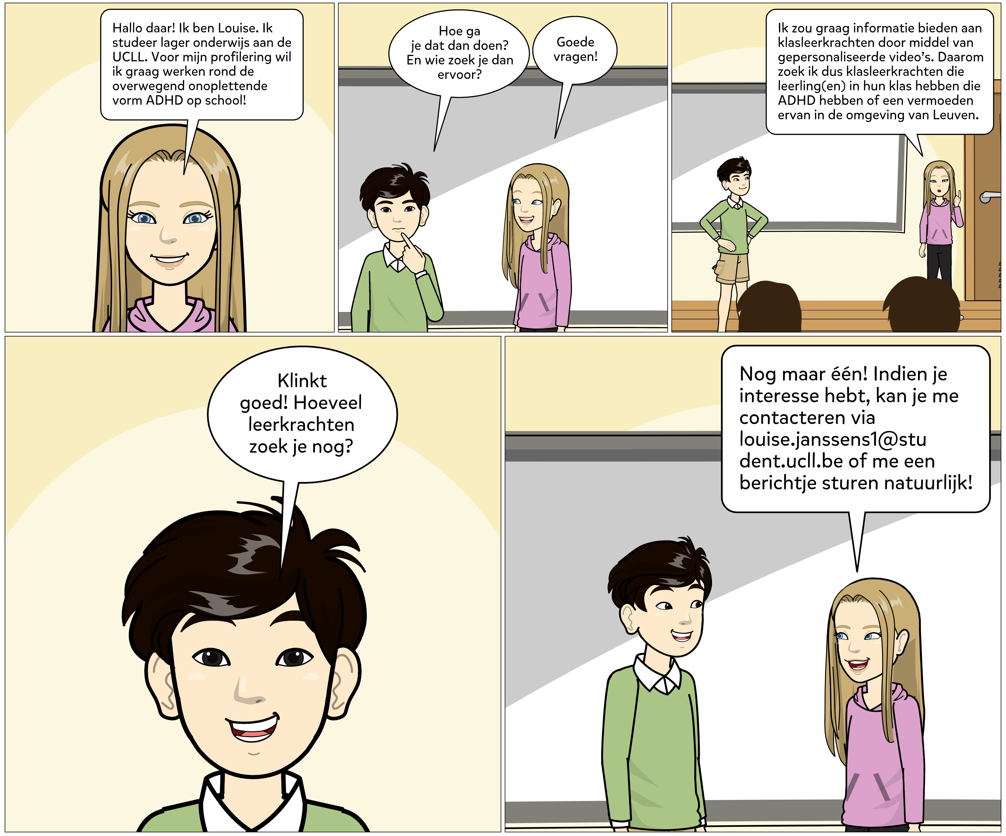 Observatie ingevuld https://ucll-my.sharepoint.com/:i:/g/personal/r0693272_ucll_be/EfbyIiMmn-NBn0turA67uBEBbgoVxiGd5-szWlL-iDgdFg?e=MtX9Q2 https://ucll-my.sharepoint.com/:i:/g/personal/r0693272_ucll_be/EemFJTEWRiRMsO9XMLEccRUBvIbTmbN9LfHafP3eXiJSuQ?e=PXfnF4 https://ucll-my.sharepoint.com/:i:/g/personal/r0693272_ucll_be/ERZSx3_NUXtKtRpebtVBD1oBGta-PKkgm75QEMxe6rEyKw?e=0KZkbi https://ucll-my.sharepoint.com/:i:/g/personal/r0693272_ucll_be/EatmBu2rzLBEnZC-_k-xerIBmaOhbRKhl4TVCx5i735N3Q?e=8G4xgA Uitgeschreven interviews leerkracht 1 https://ucll-my.sharepoint.com/:w:/g/personal/r0693272_ucll_be/EXCNiwCMi0hGu7DTNlt-ugwB8jOZpifiyLJoBfIcQR9gAA?e=yOpYku Uitgeschreven interviews leerkracht 2 https://ucll-my.sharepoint.com/:w:/g/personal/r0693272_ucll_be/EfejwROMLURGgykKerXwU64BcgrFnipvvkavbhj0g92zOw?e=2nqYt7 Uitgeschreven interviews leerkracht 3 https://ucll-my.sharepoint.com/:w:/g/personal/r0693272_ucll_be/EdOM9x7SVDBHpUzHV_PLcYEBxI72jdHdwgMEJ4Ip0wx2Lw?e=Xtk7CQ Uitgeschreven interviews leerkracht 4 https://ucll-my.sharepoint.com/:w:/g/personal/r0693272_ucll_be/EVMrZfoGI11GhWDBW4YtawgBZljnllKQvb6SNjAOvYG4Ww?e=Bpfq6D Uitgeschreven interviews leerkracht 5 https://ucll-my.sharepoint.com/:w:/g/personal/r0693272_ucll_be/EcRM1viziOJOoamjZm4PCOoBtHdD8l9Urna1jCHH2L8ZEA?e=cWVEAr Teksten van de video’s https://ucll-my.sharepoint.com/:w:/g/personal/r0693272_ucll_be/EQpxy0HYD1pKjmjBPy3BMA8BPv8ARq4tyLaA-slZ9vWksg?e=B1tnUw https://ucll-my.sharepoint.com/:w:/g/personal/r0693272_ucll_be/EQ2kzkjpx6VApdHvJN8e_ooBHnMhl9s7pCBEcCCRTqme2A?e=FtRLJG https://ucll-my.sharepoint.com/:w:/g/personal/r0693272_ucll_be/ETJsI_NEi1FEhQmCaZUYW0oB0LASij-CgC6TnrAIfzoarQ?e=dTpv0v Links naar Video’s https://youtu.be/u7J_uSWpi3g https://youtu.be/xc0AdDks1v0 https://youtu.be/mNKAgTxM0KA https://youtu.be/ACh4TFCxUKg https://youtu.be/CCGqKdTb7X8 https://youtu.be/z8ujRo67_Pw https://youtu.be/kiKlMAXtyQM https://youtu.be/9RoV7jOIeAM https://youtu.be/lQRr2lImRzI Overzicht opleiding Laatstejaarsstudente Thomas More:  ‘Als ik eerlijk ben, hebben we er niks over gekregen. In het laatste jaar hadden we wel een vak genaamd, ‘Samen zorg maken’. Daar kregen we van een heel aantal gedragsstoornissen en leerstoornissen (vooral deze) een algemene uitleg van wat ze inhouden. Dat was echt heel kort. Iets over hoe ermee om te gaan, hebben wij nooit gehad. We hebben daar ook concreet naar gevraagd om over stoornissen meer uitleg te krijgen, maar ze zeiden ons dat ze moeten selecteren op inhoud aangezien het zo breed is dat we nooit alles gezien zouden kunnen krijgen. Indien je er meer informatie over zou willen krijgen, zou je een Banaba moeten doen om je erin te verdiepen. Het is erg dat er specifiek naar gevraagd is geweest, maar dat op onze vraag niet is ingegaan geweest.’ Overzicht van wat ze doen in de klas Overzicht noden Overzicht inzichten Deelvragen onderzoeksmethode(n) + concrete onderzoeksactiviteiten  Deelvraag 1: Wat is ADD zowel op gedragsmatig als op onderliggend vlak?  Deze deelvraag behoort tot de onderzoeksfase. De inhoudelijke informatie wordt verzameld via literatuurstudie (zie bijlage 1). Het thema is al veelzijdig onderzocht geweest en er is veel informatie hierover beschikbaar. Ik ga daarom boeken, artikels, papers, websites en andere relevante bronnen bekijken om deze vraag te beantwoorden. Vele van deze kon ik vinden in de bibliotheek van een psychologen- en therapeutenpraktijk. Ik ga observeren in een klas met enkele leerlingen met AD(H)D. Zo kan ik zien hoe het zich bij hen uit (gedragsniveau) en hoe de leerkracht(en) en andere begeleiders op school hier mee omgaan. Dit ga ik doen aan de hand van een observatiewijzer die ik maakte op basis van literatuurstudie. Mijn observatiewijzer stelde ik op door naar de kenmerken die in Diagnostic and Statical Manual of Mental Disorders (2013) staan, te kijken. Ook maakte ik gebruik van de kenmerken op de site van Eureka, elementen uit het boek ‘Omgaan met ADHD op school’ door Russell Barkley (2020), de website van het kenniscentrum voor kinder- en jeugdpsychiatrie en een artikel van Nall (2021) over de voordelen van ADHD om de observatiewijzer te optimaliseren. Achteraf liet ik het nakijken door een expert. Die expert zei me om ook de mogelijks positieve kenmerken observeren. Het eerste deel van de observatiewijzer is observatie van de leerkracht en het klasgebeuren en daarna observeer ik de aparte leerlingen met een vermoeden van ADHD. De observatiewijzer kunt u vinden in de bijlagen (bijlage 4). Deelvraag 2: Wat is de beginsituatie van de leerkrachten? Wat weten ze al over ADD? Wat doen ze al in de klas? De tweede deelvraag behoort ook tot de onderzoeksfase. De context gebonden informatie wordt verzameld via diepte-interviews omdat ik zo verder kan doorvragen en een beter zicht kan krijgen. Dit doe ik voor de meest leerkrachten via Zoom. Deze kan je makkelijk opnemen om zo uit te schrijven. Één leerkracht werkt liever via Teams. Voor haar neem ik notities op papier.  Ik ga op zoek naar geïnteresseerde leerkrachten uit de regio Leuven door leerkrachten aan te spreken en ook door sociale media te gebruiken. Eerst doe ik dat met een afbeelding en beschrijving van mijn profilering te delen in facebook groepen en op mijn eigen sociale media. Ik spreek ook een ondersteuner en mijn medestudenten aan en verstuur mails naar leerkrachten. Daarna maak ik ook een kort stripverhaal om zo meer de aandacht te trekken en dat het makkelijker is om ook op verhalen op sociale media te delen. Dit doe ik door gebruik te maken van een programma genaamd Pixton. Deze is ook te vinden in de bijlagen (Bijlage 7).  De interviews worden zorgvuldig voorbereid volgens de criteria van een goed interview (Lievens en Frijns, KULeuven asssociatie 2013). De vragen zijn doordacht en doelgericht. Zie bijlage voor het ontwerpinstrument met mijn voorbereiding voor de interviews (Bijlage 5). Deelvraag 3:  Welke noden hebben de leerkrachten met betrekking tot informatie over ADD? Deelvraag 3 is onderdeel van de onderzoeksfase. Hierin worden ontwerpeisen gesteld. De kwalitatieve gegevens worden verzameld door middel van interviews. Dezelfde geïnteresseerde leerkrachten uit de regio Leuven worden geïnterviewd.  Deze deelvraag wordt samen met de vorige deelvraag in een aaneensluitend interview beantwoord. Het onderzoeksinstrument kunt u in bijlage vinden (bijlage 5). Deelvraag 4: Welke criteria moet mijn vorming nakomen om aan de noden van de leerkrachten te kunnen voldoen? Na de onderzoeksfase komt de ontwerpfase. De ontwerpideeën worden gemaakt op basis van de gestelde ontwerpeisen.  Een product, namelijk video’s, wordt ontwikkeld dat voldoet aan ontwerpeisen die worden uitgewerkt. Enkele ontwerpeisen werden gesteld door het antwoord op deelvraag 3. Door middel van verdere literatuurstudie (bijlage 1) worden de video’s ontwikkeld. Voor de video’s maak ik eerst een tekst. Deze laat ik eerst een expert lezen.  Deelvraag 5: Hoe hielp de vorming rond ADD de leerkrachten van de lagere school uit regio…? De laatste deelvraag is onderdeel van de evaluatiefase. Het antwoord op deze vraag wordt gevormd door diepte-interviews. Deze worden afgenomen bij dezelfde leerkrachten uit de regio Leuven. In bijlage 6 kunt u de voorbereiding voor de interviews vinden. observatiewijzer observatiewijzer observatiewijzer observatiewijzer observatiewijzer klasomgeving leerlingen met AD(H)D klasomgeving leerlingen met AD(H)D klasomgeving leerlingen met AD(H)D klasomgeving leerlingen met AD(H)D klasomgeving leerlingen met AD(H)D regels  opgehangen kort Wenselijk gedrag Regelm. besproken instructie duidelijk consequent Visuele ondersteuning Kort, verspreid gedragsmanagement Belonen wat goed gaat / negeer storend gedrag belongingsprogramma Afleiding? Koptelefoons, aparte werkplek Gekanaliseerd bewegen ouders Bespreken, samenwerken, regelmatig contact Bespreken, samenwerken, regelmatig contact Bespreken, samenwerken, regelmatig contact Bespreken, samenwerken, regelmatig contact Extra notities: Extra notities: Extra notities: Extra notities: Extra notities: Observatie gedrag leerlingen met AD(H)D Observatie gedrag leerlingen met AD(H)D Observatie gedrag leerlingen met AD(H)D Observatie gedrag leerlingen met AD(H)D Observatie gedrag leerlingen met AD(H)D Leerling 1 Inattentiviteit (6+): - Aandacht voor details of onzorgvuldige fouten Vaak moeite met aandacht houden Lijkt vaak niet te luisteren wanneer direct naar gesproken Vaak instructies niet opvolgen of niet afmaken (*wanneer?) Vaak last met organisatie taken/activiteiten Vermijdt vaak, vindt het niet leuk of weigert zaken die langdurige mentale inspanning vereisen Spullen vergeten Vaak afgeleid door uitwendige stimuli Vaak vergeetachtig in dagelijkse activiteiten (namen, specifieke domeinkennis) Hyperactiviteit/ impulsiviteit (6+): Hyperactiviteit Friemelt vaak met handen of kronkelt in stoel Verlaat vaak zijn/haar plaats, wanneer het niet de bedoeling is Rent, klimt vaak veel in situaties waar niet gepast Vaak moeite met stil spelen Lijkt vaak alsof hij/zij gedreven is door een motor Praat vaak veel Impulsiviteit Flapt vaak het antwoord eruit voordat de vraag volledig gesteld was Vaak moeite met beurt afwachten Onderbreekt of stoort vaak anderen Hoe gaat het op school? Cognitief vlak Sociaal vlak Geobserveerde positieve eigenschappen AD(H)D die ingezet kunnen worden: Veel energie Spontaniteit Creatief/inventief Hyperfocus Extra notities: Inattentiviteit (6+): - Aandacht voor details of onzorgvuldige fouten Vaak moeite met aandacht houden Lijkt vaak niet te luisteren wanneer direct naar gesproken Vaak instructies niet opvolgen of niet afmaken (*wanneer?) Vaak last met organisatie taken/activiteiten Vermijdt vaak, vindt het niet leuk of weigert zaken die langdurige mentale inspanning vereisen Spullen vergeten Vaak afgeleid door uitwendige stimuli Vaak vergeetachtig in dagelijkse activiteiten (namen, specifieke domeinkennis) Hyperactiviteit/ impulsiviteit (6+): Hyperactiviteit Friemelt vaak met handen of kronkelt in stoel Verlaat vaak zijn/haar plaats, wanneer het niet de bedoeling is Rent, klimt vaak veel in situaties waar niet gepast Vaak moeite met stil spelen Lijkt vaak alsof hij/zij gedreven is door een motor Praat vaak veel Impulsiviteit Flapt vaak het antwoord eruit voordat de vraag volledig gesteld was Vaak moeite met beurt afwachten Onderbreekt of stoort vaak anderen Hoe gaat het op school? Cognitief vlak Sociaal vlak Geobserveerde positieve eigenschappen AD(H)D die ingezet kunnen worden: Veel energie Spontaniteit Creatief/inventief Hyperfocus Extra notities: Inattentiviteit (6+): - Aandacht voor details of onzorgvuldige fouten Vaak moeite met aandacht houden Lijkt vaak niet te luisteren wanneer direct naar gesproken Vaak instructies niet opvolgen of niet afmaken (*wanneer?) Vaak last met organisatie taken/activiteiten Vermijdt vaak, vindt het niet leuk of weigert zaken die langdurige mentale inspanning vereisen Spullen vergeten Vaak afgeleid door uitwendige stimuli Vaak vergeetachtig in dagelijkse activiteiten (namen, specifieke domeinkennis) Hyperactiviteit/ impulsiviteit (6+): Hyperactiviteit Friemelt vaak met handen of kronkelt in stoel Verlaat vaak zijn/haar plaats, wanneer het niet de bedoeling is Rent, klimt vaak veel in situaties waar niet gepast Vaak moeite met stil spelen Lijkt vaak alsof hij/zij gedreven is door een motor Praat vaak veel Impulsiviteit Flapt vaak het antwoord eruit voordat de vraag volledig gesteld was Vaak moeite met beurt afwachten Onderbreekt of stoort vaak anderen Hoe gaat het op school? Cognitief vlak Sociaal vlak Geobserveerde positieve eigenschappen AD(H)D die ingezet kunnen worden: Veel energie Spontaniteit Creatief/inventief Hyperfocus Extra notities: Inattentiviteit (6+): - Aandacht voor details of onzorgvuldige fouten Vaak moeite met aandacht houden Lijkt vaak niet te luisteren wanneer direct naar gesproken Vaak instructies niet opvolgen of niet afmaken (*wanneer?) Vaak last met organisatie taken/activiteiten Vermijdt vaak, vindt het niet leuk of weigert zaken die langdurige mentale inspanning vereisen Spullen vergeten Vaak afgeleid door uitwendige stimuli Vaak vergeetachtig in dagelijkse activiteiten (namen, specifieke domeinkennis) Hyperactiviteit/ impulsiviteit (6+): Hyperactiviteit Friemelt vaak met handen of kronkelt in stoel Verlaat vaak zijn/haar plaats, wanneer het niet de bedoeling is Rent, klimt vaak veel in situaties waar niet gepast Vaak moeite met stil spelen Lijkt vaak alsof hij/zij gedreven is door een motor Praat vaak veel Impulsiviteit Flapt vaak het antwoord eruit voordat de vraag volledig gesteld was Vaak moeite met beurt afwachten Onderbreekt of stoort vaak anderen Hoe gaat het op school? Cognitief vlak Sociaal vlak Geobserveerde positieve eigenschappen AD(H)D die ingezet kunnen worden: Veel energie Spontaniteit Creatief/inventief Hyperfocus Extra notities: Leerling 2 Inattentiviteit (6+): - Aandacht voor details of onzorgvuldige fouten Vaak moeite met aandacht houden Lijkt vaak niet te luisteren wanneer direct naar gesproken Vaak instructies niet opvolgen of niet afmaken (*wanneer?) Vaak last met organisatie taken/activiteiten Vermijdt vaak, vindt het niet leuk of weigert zaken die langdurige mentale inspanning vereisen Spullen vergeten Vaak afgeleid door uitwendige stimuli Vaak vergeetachtig in dagelijkse activiteiten (namen, specifieke domeinkennis) Hyperactiviteit/ impulsiviteit (6+): Hyperactiviteit Friemelt vaak met handen of kronkelt in stoel Verlaat vaak zijn/haar plaats, wanneer het niet de bedoeling is Rent, klimt vaak veel in situaties waar niet gepast Vaak moeite met stil spelen Lijkt vaak alsof hij/zij gedreven is door een motor Praat vaak veel Impulsiviteit Flapt vaak het antwoord eruit voordat de vraag volledig gesteld was Vaak moeite met beurt afwachten Onderbreekt of stoort vaak anderen Hoe gaat het op school? Cognitief vlak Sociaal vlak Geobserveerde positieve eigenschappen AD(H)D die ingezet kunnen worden: Veel energie Spontaniteit Creatief/inventief Hyperfocus Extra notities: Inattentiviteit (6+): - Aandacht voor details of onzorgvuldige fouten Vaak moeite met aandacht houden Lijkt vaak niet te luisteren wanneer direct naar gesproken Vaak instructies niet opvolgen of niet afmaken (*wanneer?) Vaak last met organisatie taken/activiteiten Vermijdt vaak, vindt het niet leuk of weigert zaken die langdurige mentale inspanning vereisen Spullen vergeten Vaak afgeleid door uitwendige stimuli Vaak vergeetachtig in dagelijkse activiteiten (namen, specifieke domeinkennis) Hyperactiviteit/ impulsiviteit (6+): Hyperactiviteit Friemelt vaak met handen of kronkelt in stoel Verlaat vaak zijn/haar plaats, wanneer het niet de bedoeling is Rent, klimt vaak veel in situaties waar niet gepast Vaak moeite met stil spelen Lijkt vaak alsof hij/zij gedreven is door een motor Praat vaak veel Impulsiviteit Flapt vaak het antwoord eruit voordat de vraag volledig gesteld was Vaak moeite met beurt afwachten Onderbreekt of stoort vaak anderen Hoe gaat het op school? Cognitief vlak Sociaal vlak Geobserveerde positieve eigenschappen AD(H)D die ingezet kunnen worden: Veel energie Spontaniteit Creatief/inventief Hyperfocus Extra notities: Inattentiviteit (6+): - Aandacht voor details of onzorgvuldige fouten Vaak moeite met aandacht houden Lijkt vaak niet te luisteren wanneer direct naar gesproken Vaak instructies niet opvolgen of niet afmaken (*wanneer?) Vaak last met organisatie taken/activiteiten Vermijdt vaak, vindt het niet leuk of weigert zaken die langdurige mentale inspanning vereisen Spullen vergeten Vaak afgeleid door uitwendige stimuli Vaak vergeetachtig in dagelijkse activiteiten (namen, specifieke domeinkennis) Hyperactiviteit/ impulsiviteit (6+): Hyperactiviteit Friemelt vaak met handen of kronkelt in stoel Verlaat vaak zijn/haar plaats, wanneer het niet de bedoeling is Rent, klimt vaak veel in situaties waar niet gepast Vaak moeite met stil spelen Lijkt vaak alsof hij/zij gedreven is door een motor Praat vaak veel Impulsiviteit Flapt vaak het antwoord eruit voordat de vraag volledig gesteld was Vaak moeite met beurt afwachten Onderbreekt of stoort vaak anderen Hoe gaat het op school? Cognitief vlak Sociaal vlak Geobserveerde positieve eigenschappen AD(H)D die ingezet kunnen worden: Veel energie Spontaniteit Creatief/inventief Hyperfocus Extra notities: Inattentiviteit (6+): - Aandacht voor details of onzorgvuldige fouten Vaak moeite met aandacht houden Lijkt vaak niet te luisteren wanneer direct naar gesproken Vaak instructies niet opvolgen of niet afmaken (*wanneer?) Vaak last met organisatie taken/activiteiten Vermijdt vaak, vindt het niet leuk of weigert zaken die langdurige mentale inspanning vereisen Spullen vergeten Vaak afgeleid door uitwendige stimuli Vaak vergeetachtig in dagelijkse activiteiten (namen, specifieke domeinkennis) Hyperactiviteit/ impulsiviteit (6+): Hyperactiviteit Friemelt vaak met handen of kronkelt in stoel Verlaat vaak zijn/haar plaats, wanneer het niet de bedoeling is Rent, klimt vaak veel in situaties waar niet gepast Vaak moeite met stil spelen Lijkt vaak alsof hij/zij gedreven is door een motor Praat vaak veel Impulsiviteit Flapt vaak het antwoord eruit voordat de vraag volledig gesteld was Vaak moeite met beurt afwachten Onderbreekt of stoort vaak anderen Hoe gaat het op school? Cognitief vlak Sociaal vlak Geobserveerde positieve eigenschappen AD(H)D die ingezet kunnen worden: Veel energie Spontaniteit Creatief/inventief Hyperfocus Extra notities: Leerling 3 Inattentiviteit (6+): - Aandacht voor details of onzorgvuldige fouten Vaak moeite met aandacht houden Lijkt vaak niet te luisteren wanneer direct naar gesproken Vaak instructies niet opvolgen of niet afmaken (*wanneer?) Vaak last met organisatie taken/activiteiten Vermijdt vaak, vindt het niet leuk of weigert zaken die langdurige mentale inspanning vereisen Spullen vergeten Vaak afgeleid door uitwendige stimuli Vaak vergeetachtig in dagelijkse activiteiten (namen, specifieke domeinkennis) Hyperactiviteit/ impulsiviteit (6+): Hyperactiviteit Friemelt vaak met handen of kronkelt in stoel Verlaat vaak zijn/haar plaats, wanneer het niet de bedoeling is Rent, klimt vaak veel in situaties waar niet gepast Vaak moeite met stil spelen Lijkt vaak alsof hij/zij gedreven is door een motor Praat vaak veel Impulsiviteit Flapt vaak het antwoord eruit voordat de vraag volledig gesteld was Vaak moeite met beurt afwachten Onderbreekt of stoort vaak anderen Hoe gaat het op school? Cognitief vlak Sociaal vlak Geobserveerde positieve eigenschappen AD(H)D die ingezet kunnen worden: Veel energie Spontaniteit Creatief/inventief Hyperfocus Extra notities: Inattentiviteit (6+): - Aandacht voor details of onzorgvuldige fouten Vaak moeite met aandacht houden Lijkt vaak niet te luisteren wanneer direct naar gesproken Vaak instructies niet opvolgen of niet afmaken (*wanneer?) Vaak last met organisatie taken/activiteiten Vermijdt vaak, vindt het niet leuk of weigert zaken die langdurige mentale inspanning vereisen Spullen vergeten Vaak afgeleid door uitwendige stimuli Vaak vergeetachtig in dagelijkse activiteiten (namen, specifieke domeinkennis) Hyperactiviteit/ impulsiviteit (6+): Hyperactiviteit Friemelt vaak met handen of kronkelt in stoel Verlaat vaak zijn/haar plaats, wanneer het niet de bedoeling is Rent, klimt vaak veel in situaties waar niet gepast Vaak moeite met stil spelen Lijkt vaak alsof hij/zij gedreven is door een motor Praat vaak veel Impulsiviteit Flapt vaak het antwoord eruit voordat de vraag volledig gesteld was Vaak moeite met beurt afwachten Onderbreekt of stoort vaak anderen Hoe gaat het op school? Cognitief vlak Sociaal vlak Geobserveerde positieve eigenschappen AD(H)D die ingezet kunnen worden: Veel energie Spontaniteit Creatief/inventief Hyperfocus Extra notities: Inattentiviteit (6+): - Aandacht voor details of onzorgvuldige fouten Vaak moeite met aandacht houden Lijkt vaak niet te luisteren wanneer direct naar gesproken Vaak instructies niet opvolgen of niet afmaken (*wanneer?) Vaak last met organisatie taken/activiteiten Vermijdt vaak, vindt het niet leuk of weigert zaken die langdurige mentale inspanning vereisen Spullen vergeten Vaak afgeleid door uitwendige stimuli Vaak vergeetachtig in dagelijkse activiteiten (namen, specifieke domeinkennis) Hyperactiviteit/ impulsiviteit (6+): Hyperactiviteit Friemelt vaak met handen of kronkelt in stoel Verlaat vaak zijn/haar plaats, wanneer het niet de bedoeling is Rent, klimt vaak veel in situaties waar niet gepast Vaak moeite met stil spelen Lijkt vaak alsof hij/zij gedreven is door een motor Praat vaak veel Impulsiviteit Flapt vaak het antwoord eruit voordat de vraag volledig gesteld was Vaak moeite met beurt afwachten Onderbreekt of stoort vaak anderen Hoe gaat het op school? Cognitief vlak Sociaal vlak Geobserveerde positieve eigenschappen AD(H)D die ingezet kunnen worden: Veel energie Spontaniteit Creatief/inventief Hyperfocus Extra notities: Inattentiviteit (6+): - Aandacht voor details of onzorgvuldige fouten Vaak moeite met aandacht houden Lijkt vaak niet te luisteren wanneer direct naar gesproken Vaak instructies niet opvolgen of niet afmaken (*wanneer?) Vaak last met organisatie taken/activiteiten Vermijdt vaak, vindt het niet leuk of weigert zaken die langdurige mentale inspanning vereisen Spullen vergeten Vaak afgeleid door uitwendige stimuli Vaak vergeetachtig in dagelijkse activiteiten (namen, specifieke domeinkennis) Hyperactiviteit/ impulsiviteit (6+): Hyperactiviteit Friemelt vaak met handen of kronkelt in stoel Verlaat vaak zijn/haar plaats, wanneer het niet de bedoeling is Rent, klimt vaak veel in situaties waar niet gepast Vaak moeite met stil spelen Lijkt vaak alsof hij/zij gedreven is door een motor Praat vaak veel Impulsiviteit Flapt vaak het antwoord eruit voordat de vraag volledig gesteld was Vaak moeite met beurt afwachten Onderbreekt of stoort vaak anderen Hoe gaat het op school? Cognitief vlak Sociaal vlak Geobserveerde positieve eigenschappen AD(H)D die ingezet kunnen worden: Veel energie Spontaniteit Creatief/inventief Hyperfocus Extra notities: *Wanneer:  1. tijdens individueel werken 2. Tijdens groepsopdrachten/ in kleine groepjes 3. tijdens vrij spel in de klas/ bij aankomst op school 4. tijdens instructies 5. speeltijden 6. tijdens eten *Wanneer:  1. tijdens individueel werken 2. Tijdens groepsopdrachten/ in kleine groepjes 3. tijdens vrij spel in de klas/ bij aankomst op school 4. tijdens instructies 5. speeltijden 6. tijdens eten *Wanneer:  1. tijdens individueel werken 2. Tijdens groepsopdrachten/ in kleine groepjes 3. tijdens vrij spel in de klas/ bij aankomst op school 4. tijdens instructies 5. speeltijden 6. tijdens eten *Wanneer:  1. tijdens individueel werken 2. Tijdens groepsopdrachten/ in kleine groepjes 3. tijdens vrij spel in de klas/ bij aankomst op school 4. tijdens instructies 5. speeltijden 6. tijdens eten *Wanneer:  1. tijdens individueel werken 2. Tijdens groepsopdrachten/ in kleine groepjes 3. tijdens vrij spel in de klas/ bij aankomst op school 4. tijdens instructies 5. speeltijden 6. tijdens eten Hoeveel les kreeg je in de opleiding over ADHD? Hoeveel les kreeg je in de opleiding over ADHD? Leerkracht die eerst secundair onderwijs studeerde en nu verkorte bachelor lager onderwijs volgt. In de opleiding voor secundair was dat niet zo veel. In de opleiding lager onderwijs hebben we bij zorgbreed werken wel al een beetje erover gezien. Dat was dan één les over ADHD/ADD en dan een volgende les over iets anders. Er zijn zo veel verschillende dingen, dat ze nergens echt op focussen waardoor ik het gevoel heb dat ik nergens iets vanaf weet. Ik vind dat wel jammer. Ze geven wel het algemene idee mee van elke leerling is anders en je kan daar wel een etiketje op plakken van deze leerling heeft ADD/ADHD en dat helpt natuurlijk wel om die leerling te begrijpen, maar hoe dan ook elke leerling is anders en zelfs al hebben twee leerlingen hetzelfde etiketje, dat zijn twee compleet verschillende leerlingen. Dat geven ze wel goed mee in de opleiding vind ik. Als ze daar nu een etiketje op plakken, weet ik nog niet zo goed wat die etiketjes willen zeggen. Leerkracht dat haar derde jaar lesgeeft in het lager onderwijs. Dat zat er eigenlijk niet echt in. Leerkracht die al 15 jaar lesgeeft. In de opleiding hebben we er niets over gekregen. Leerkracht die ongeveer 17 jaar lesgeeft. Ik heb eerst kleuteronderwijs gedaan en dan nadien in bij-opleiding lager onderwijs en dan buitengewoon onderwijs samen. Dan heb ik drie jaar hoger instituut voor opvoedkunde (dat was avondschool) gedaan. Dan vaak bijscholingen: over ADHD, over gedragsproblemen, over taal, rekenen. Leerkracht dat nu haar 23ste jaar lesgeeft in het lager onderwijs. Dat is wel al even geleden, maar ik kan me niet echt herinneren dat we het echt over diagnoses of echt rond specifieke leerstoornissen hebben gehad. Nee, volgens mij niet. Wat doen ze al in de klas? Wat doen ze al in de klas? Leerkracht die eerst secundair onderwijs studeerde en nu verkorte bachelor lager onderwijs volgt. Geeft halftijds les in het derde leerjaar. De leerling waarbij de ondersteuning het meeste nodig is komt er wekelijks een ondersteuner in de klas. Voor de moeilijke lessen komt de zorg juf soms ook helpen. Dat is dan voor de volledige klas, maar afhankelijk van de noden van specifieke kinderen gaat die dan meer daar helpen of zet die zich bij de leerling(en) die het op dat moment het meeste nodig hebben. Verder hebben we bijvoorbeeld voor taal of rekenen fiches/blaadjes/onthoudkaartjes die ze naast hun werkboek kunnen zetten. Daar kunnen ze dan altijd even controleren en zo moeten ze dat allemaal niet vanbuiten kennen en dergelijken. We doen ook aan algemene differentiatie in oefeningen. Dat de snellere leerlingen net iets meer of moeilijkere oefeningen maken. Zo een 3-sporenbeleid heb ik al wel in stages toegepast, maar nog niet in deze klas. Dat is nog niet van toepassing. Misschien implementeer ik dat wel ooit. Daar moet ik nog over nadenken. Hangt er natuurlijk ook vanaf van de leerlingen. Bijvoorbeeld afgeleid geraken tijdens het zelfstandig werken met de miniklas enzovoort. Ja, inderdaad. Mijn reden is nu vooral omdat ik in een school lesgeef waar meer dan de helft thuis frans spreekt. Nederlands is dus geen makkelijke taal. En dus bijvoorbeeld voor de net iets minder taalsterke leerlingen is dat dan vaak wel een drempel. Ook soms in de rekenlessen als het erg talig wordt dan haken die wel eens af en dan is het belangrijk dat ik het heel concreet vertel. Soms een keer dan wat stappen terugga. Vooral eigenlijk onthoudkaders, extra ondersteuning en wat differentiatie op oefeningen op vlak van niveau en tempo. Dat zijn de belangrijkste. Leerkracht dat haar derde jaar lesgeeft in het eerste leerjaar. We hebben al heel veel dingen geprobeerd. We hebben bijvoorbeeld een Study Buddy. Dat is zo een kartonnen huisje om hem af te sluiten, maar dat vindt hij absoluut niet leuk en hij voelt zich dan afgesloten en zo een beetje alleen. Ik heb dan direct gezegd van ‘dat doen we gewoon niet’. We hebben nog een koptelefoon geprobeerd, maar ook daarbij heeft hij zo een afgesloten gevoel. Dus dat werkt eigenlijk ook niet echt. We hebben dan ook geprobeerd om hem alleen te zetten aan een bankje en dat gaat wel. Maar heel hard helpt dat natuurlijk niet. Het is wel al beter dan als er iemand naast hem zit. Leerkracht die al 15 jaar lesgeeft. Geeft les in het eerste leerjaar. Toertje lopen (blijft dan lang weg, doet ook dingen die niet mogen. Wil ook vaak naar toilet, maar gaat dan niet of speelt. Om 5 minuten later opnieuw te vragen om te gaan. Vluchtgedrag toestaan, maar loopt uit de hand.) Bijtketting (1 dag, nadien nooit meer gezien. Hing deze overal aan, zoals bij dingen van thuis).  Dictee: voorschrijven van de woorden in leesletters (Was te gemakkelijk) Dictee: ingesproken dictee + hoofdtelefoon + blad met geheugensteuntje voor de letters die moeilijk zijn (geen succes, geen voordelen, zet vaak kruisje) Lezen:  Lkr. Wijst de woorden met de vinger aan. Hoekenwerk heel begeleid: 1 taak maken, dan laten zien aan de juf. Hij kan niet alleen werken. Samenwerken is ook moeilijk. Enkel 1 op 1 zorgt voor een beetje succeservaring. Afdekkaart: kan hij niet meewerken Zelfstandig werk: heel erg moeilijk. Ook met duidelijk overzicht van wat hij moet doen, krijgt hij dat niet gemaakt. Als hij de oefeningen dan maakt, is er heel erg veel fout. Wordt ook bij een andere juf (in een andere klas) gezet om te werken. Hij gaat daar rustig werken en krijgt geen aandacht. (Maar zijn werk is vaak fout. Hij is erg impulsief. Hij heeft maar 1 doel: spelen) Zit apart, achter scherm (scherm beweegt constant en hij zoekt nog de aandacht op van andere kinderen) Juf staat bij tempo-oefeningen bij hem en wijst aan waar hij het antwoord moet schrijven. (Hij zet vaak een kruisje. Hij haakt al af alvorens de oefening gezegd is). Is altijd potlood kwijt, slijpt de hele dag door als je hem laat doen. Afspraak: juf slijpt Knuffeldoek: te pas en onpas; juf bepaalt nu wanneer hij knuffeldoek mag nemen. Voelstrip onder zijn bank. (Hij prutst dat dan los. Het duurt niet lang of zijn interesse ervoor dwaalt af en hij vraagt weer om aandacht). Korte opdracht geven en na uitvoeren van de oefening mag hij naar de juf komen. (Vb. maak nr. 1) (Doet dit ofwel snel snel ofwel werkt hij niet en is hij met andere dingen bezig). Hoofdtelefoon om prikkels te vermijden (is dan nog onrustig) Krijgt de instructie ook vaak kort en individueel (heeft weinig of geen effect) Beloningssysteem met stempels (enkel korte tijd effect) Bewegingstussendoortjes (kent vaak zijn grenzen niet en doet niet wat gevraagd wordt, valt ondertussen ook andere kinderen lastig) Zandloper reeds getest (is dan de hele tijd met de zandloper bezig en niet met het werk dus geen succes) Plaats vooraan in de klas om kort op de bal te spelen (onvoldoende effect) Verminderd aantal oefeningen. Kan geen medicatie nemen omwille van een volgroeide aorta. Leerkracht die ongeveer 17 jaar lesgeeft. Geeft les in het buitengewoon onderwijs in type basisaanbod (klas na de speelleerklas). Ongeveer het niveau van het eerste leerjaar. Het is met veel verschillende niveaus in de klas. Regeling met medicatie of structuur (ADHD, ASS) In het begin zoeken wij echt: heeft hij/zij een aparte werkplek nodig. Dat ze zo echt apart in de klas tussen zo twee (niet echt muren) maar zo rekken gaan zitten met hun gezicht naar de muur om dan te werken. Of heeft hij een hoofdtelefoon nodig? Een kleurenklok? In het eerste leerjaar kunnen ze dat nog niet lezen, ze kennen de minuten nog niet en voor hen is het veel meer visueel voorgesteld. Dan weten ze hoe lang ze moeten werken.  Een timetimer. We hebben ook een zandloper. Zodat dat visuele een beetje van vroeger. Maar sommigen vinden daar meer iets aan. Ik heb ook in de klas verschillende ADHD-toolkids. Nu pas op, dat is heel heel veel werk als je letterlijk moet doen wat dat er in die toolkit staat. Dan ben je eigenlijk de helft van de dag bezig met het kind. Dus dat gaat niet, maar ik haal daar wel dingen uit. Daar staan bijvoorbeeld heel veel picto’s in van het gewenst gedrag (zit op uw stoel, steek uw vinger in de lucht, niet praten, pak uw kleurmap). Zo van die simpele dingen. Voor hen is dat allemaal te veel natuurlijk en dan ga je u focussen natuurlijk die week of maand op één van die handelingen en gedragingen dat jij verwacht. Dat wordt dan op hun bank gekleefd of met velcro vastgehangen. Dan wordt daar dan bijvoorbeeld een tijdsschema aan gekoppeld. Vandaag gaan we daar één lesuur op letten. Is dat goed gegaan, dan krijgen ze een stempel of duim, weet ik veel. De dag erna... en zo bouw je dat op. Zodat je uiteindelijk na drie à vier weken, dat ze meer dan de helft van de dagen dat gedrag kunnen vertonen. En dan ga je natuurlijk naar een volgend pictogram. Dus je bouwt eigenlijk op. Dat ze op den duur ook met die vier/vijf dingen rekening kunnen houden gedurende die duur van de dag. Dat is eigenlijk zowat het idee van die ADHD-toolkit en daar zit dan ook zo een heen-en-weerboekje bij dat je naar thuis kunt evalueren en overleggen. Maar je kunt u al inbeelden als je dat elke dag met hen moet bespreken en een half uur gaat moeten evalueren, dat is dan veel werk. Maar ik haal daar wel zo die picto’s uit en stukken om op te volgen. Dat wel. We hebben heel veel voor hun motorische bewegelijkheid. We hebben ofwel een fietsband. Dus de poten van de stoelen/bank. Dan ook tengels. Van die bijtkettingen. We hebben ook van die zitballen of van die zitkussens. We hebben ook van die kussen waar ze hun voeten op kunnen zetten en dan wiebelen. We negeren ook een stuk hun gedrag. Dat doe ik sowieso ook wat. Ze mogen meer dan een ander. Natuurlijk in zoverre het de les niet stoort en dat ze de andere niet fysiek benaderen of lastigvallen. Dat kan je niet toelaten he. Maar als zij meer wiebelen tijdens dat ze lezen en niemand anders heeft daar last van, dan moet je niet constant gaan roepen en zeggen om stil te zitten. Dat heeft geen zin. Brainblocks: Dat is zo een vorm van communicatie met kinderen die autisme hebben, maar ook met ADHD over hun gevoelens of dat ze klaar zijn om te leren en ze passen dat ook toe in klassen, bijvoorbeeld bij kinderen met ADHD. Als ik het eenvoudig moet uitleggen, krijgen ze bijvoorbeeld drie blokjes op hun bank en die blokjes wijzen dan aan of ze klaar zijn om te leren en zij kunnen dan met die blokjes dat aanduiden. Ik doe nu een andere versie in mijn klas. Omdat kinderen, met ADHD zeker, hun hoofd zit vol (van’ ik kan mij niet concentreren’. ‘Ik kan mij niet focussen’). Zo kan je proberen dat zij aangeven van ‘ik heb dat probleem’. Of zelfs zo van die stomme dingen: er is iets op de speelplaats gebeurd of ik moet mijn potlood gaan slijpen of daarom kan ik mij nu niet concentreren en kan ik nu niet starten om te leren. En aan de hand van die blokjes kunnen ze dat dan zo wat aangeven. Omdat heel veel kinderen verbaal, ze praten te veel, ze willen te veel vertellen. Omdat zo concreet te kunnen naleven. Leerkracht dat nu haar 23ste jaar lesgeeft in het lager onderwijs in het eerste leerjaar. Om te beginnen een stuk tegemoet komen aan hun beweeglijkheid en snel afgeleid zijn krijgen deze leerlingen soms wat extra taakjes die ze normaal niet hebben zoals de postbode zijn. Dan mogen ze bijvoorbeeld meegaan met de leerling. Om van hun energie wat kwijt te geraken. Of helpen met het borstelen. Sommigen hebben ook zo een wiebelkussen. Zo een plat kussen waarop ze zo wat kunnen wiebelen. Of hebben zo een tengel voor als ze zich niet rustig kunnen bezighouden. Zodat ze daarmee kunnen draaien en ondertussen eigenlijk toch wel wat opletten. Je kan niet verwachten dat die kinderen echt stil zijn en in dat opzicht zijn er een aantal dingen die we wel aanreiken zoals stressballetjes of ballonnen die we vullen met zand of met suiker of zout. Zodat ze daar wat in kunnen knijpen. Om hen eigenlijk toch wel wat te laten bewegen, maar toch niet de anderen te storen. Noden leerkrachten Noden leerkrachten Leerkracht die eerst secundair onderwijs studeerde en nu verkorte bachelor lager onderwijs volgt. Geeft halftijds les in het derde leerjaar. Ik vraag mij eigenlijk vooral af wat leerlingen met zo een bepaald etiket nodig hebben om beter mee te kunnen in de les. Of ik dan moet inzetten op dat ze zich beter zouden kunnen concentreren of moet ik het juist wat concreter maken of meer in hun leefwereld... Ik weet niet goed aan welke hendel ik moet trekken om hun het meest terug mee te krijgen. Wat het meest effect gaat geven. Natuurlijk is dat ook afhankelijk van leerling tot leerling, maar er zijn wel wat algemene  zaken. Is het voornamelijk tijdens de instructies of ook tijdens het individuele werk, of? Tijdens de instructie heb ik wel de indruk dat ze mee zijn. Hoewel, zeker zo die ene leerling is wel heel snel afgeleid merk ik. Dus als ik die dan aanduid, af en toe is hij er dan totaal niet bij, maar dan ben ik blij dat ik hem heb aangeduid. Dat hij dan even zo die klik heeft dat hij weer moet opletten. Dan ga ik niet gewoon een andere leerling aanduiden. Dan maken we samen nog eens het denkproces mee zodat hij dat toch nog eens heeft meegekregen.  Dus eigenlijk ook wel tijdens de instructie, maar ook tijdens het alleen werken. Hoe zit het met huiswerk? Ze krijgen wekelijks een huiswerkbundeltje mee met een drietal pagina’s. Daarin wordt gedifferentieerd, maar niet zo veel. Het is voor mij ook nog allemaal nieuw. Groepswerken? Daar werkt hij eigenlijk niet echt in mee. De aanzet is er zo wel, maar het verschil tussen het groepje en de leerling is dan te groot, waardoor de leerling niet echt meer nadenkt of dat ze hem niet meer laten mee nadenken. Dan doet het groepje al het werk. ‘Kom schrijft dat dan gauw over, dan kunnen we naar de volgende oefening, want die groep hiernaast is al twee oefeningen verder omdat wij u laten meedenken waardoor dat …' Dan speelt hij zo een beetje de zwakke schakel in de groep waardoor dat de groep denkt van ‘ok, het is eigenlijk veel efficiënter als we die oefeningen klaar willen hebben (wat we ook willen, want dan kunnen we een spelletje spelen), als we u niet meer te veel laten nadenken en vullen het zelf in. Schrijft gij maar over’. Dat is jammer, maar wel een interessante om over na te denken. Hoe kunnen we er dan toch voor zorgen dat de groep zoiets heeft van ok we laten iedereen mee nadenken. Moest ik het groepswerk zo kunnen organiseren dat het niet uitmaakt hoeveel oefeningen ze maken. Zo bijvoorbeeld het blaadje moet afmaken. Maar bijvoorbeeld in tijd. ‘Denk zoveel tijd na over de oefeningen en zie hoever je geraakt. Het maakt niet uit hoever je geraakt, je krijgt een kwartier om erover na te denken en zorg ervoor dat al uw groepsleden op zen minst een keer een oefening hebben gemaakt en uitgelegd aan de rest. Dat zou een oplossing kunnen zijn. Focussen op tijd. ‘Denk zo lang na over de oefeningen en zie hoe ver je geraakt.’ I.p.v. meer dat productgerichte. ’Deze oefeningen zijn klaar, ik heb dat ingevuld. Dan mag je afgeven’. Dat gebeurt wel heel vaak omdat dat ook gewoon eenvoudiger te organiseren is denk ik. Zou u ook graag wat meer uitleg krijgen op onderliggend vlak. Hoe dat het dan komt dat  deze zaken zouden helpen? Dat mag zeker. Dan kan ik dat beter kaderen. Leerkracht dat haar derde jaar lesgeeft in het eerste leerjaar. Hulpmiddeltjes voor in de klas. Ik merk dat hij heel veel moeite heeft in de klas en ik vind dat heel erg dat ik hem niet kan helpen daarmee.  Heeft hij dan moeite met instructies of alleen werken, of? Alleen werken, concentratie, luisteren naar de klassikale uitleg Mag dat met een schets van wat er gaande is op onderliggend vlak? Ja, dat mag. Leerkracht die al 15 jaar lesgeeft. Geeft les in het eerste leerjaar. Wat zijn die goede en slechte prikkels? Waarop letten. Wat met de rest van de klas? Die zijn compleet andere leerlingen als hij afwezig is. Medicatie? Wat anders? En hoezo: mail. Niet echt extra tips nodig, want hebben al erg veel uitgetest. Leerkracht die ongeveer 17 jaar lesgeeft. Geeft les in het buitengewoon onderwijs in type basisaanbod (klas na de speelleerklas). Ongeveer het niveau van het eerste leerjaar. Bij die jongen dat ik aangaf dat het heel zwaar is, eigenlijk ben ik daar zo wat uitgeput. Of dat er nog zo dingen zijn, die ik nog niet ken, waar ik nog niet van op de hoogte ben en zou kunnen toepassen. Misschien toch wel zo wat het verschil tussen de uiting bij jongens en meisjes. Leerkracht dat nu haar 23ste jaar lesgeeft in het lager onderwijs in het eerste leerjaar. Voor mij is het dan toch wel heel handig om nog wat tips te krijgen voor in de klas. Onderliggen van waar komt dat en wat is dat juist, ben ik eigenlijk ook wel benieuwd naar. Nieuwe inzichten Nieuwe inzichten Nieuwe inzichten Nieuwe inzichten Welke leerkracht vraag Video's bekeken inzichten Leerkracht die eerst secundair onderwijs studeerde en nu verkorte bachelor lager onderwijs volgt. Geeft halftijds les in het derde leerjaar. Ik vraag mij eigenlijk vooral af wat leerlingen met zo een bepaald etiket nodig hebben om beter mee te kunnen in de les. Of ik dan moet inzetten op dat ze zich beter zouden kunnen concentreren of moet ik het juist wat concreter maken of meer in hun leefwereld... Ik weet niet goed aan welke hendel ik moet trekken om hun het meest terug mee te krijgen. Wat het meest effect gaat geven. + onderliggend vlak om te kaderen 1.1 1.2 1.3 1.4 Ik vond het heel handig om een overzicht te krijgen van wat het is en alle tips te hebben op gelijst. Zo heb ik meer houvast in de dingen. Ik kende al wat zaken van deze tips. Zo kende ik wel al wat van die ondersteuningsmaatregelen, maar het is interessant om te zien dat het wel echt een hulp is voor hen. Zoals bijvoorbeeld bij het papier en chaos enzovoort (opruimen van de banken en klas). Daar ga ik op letten. Kortere taken geven is wel een goede. Wij geven in de klas een huiswerkbundel voor de hele week mee. Dat is misschien niet zo ideaal voor alle leerlingen. Sommigen zullen er tijdig aan beginnen, maar anderen zullen hier wat moeite mee hebben. Ook de tip van een andere evaluatie is een zeer goede. Wij doen nu nog erg vaak gewoon een toets, maar eigenlijk hoeft dat niet altijd op deze manier. We zouden het ook zo kunnen doen dat zij zelf aangeven in hoeverre ze het begrijpen en kunnen en kortere regelmatigere evaluatie doen na een les bv. Ik zou eigenlijk ook wat meer beweging moeten creëren in de lessen zelf. Deze video's waren zeer handig zodat ik spotlights kan zetten over wat ik nog kan verbeteren. Leerkracht dat haar derde jaar lesgeeft in het eerste leerjaar. Hulpmiddeltjes voor in de klas. + onderliggend vlak 1.1 1.2 1.3 1.4 Het probleem zelf was echt heel goed uitgelegd. Het was heel helder. Nu snap ik goed vanwaar het komt en wat het juist is. Daar heb ik van alles kunnen uithalen. Van de tips zelf vond ik dat sommige nog wat moeilijk waren voor het eerste leerjaar of ik al kende. Leerkracht die al 15 jaar lesgeeft. Geeft les in het eerste leerjaar. Wat zijn die goede en slechte prikkels? Waarop letten. Wat met de rest van de klas? Die zijn compleet andere leerlingen als hij afwezig is. Medicatie? Wat anders? En hoezo: mail. 2.1 2.2 Ik heb de video’s ook doorgestuurd naar mijn collega’s. Dat het belonen sneller en consequenter moet. Dat er ook een oorzaak is van de opname in het werkgeheugen. Dat van EEG-neurofeedback was nieuw. Daar wil ik eigenlijk nog wel wat meer over weten. (via mail heb ik meer info gestuurd hierna). Leerkracht die ongeveer 17 jaar lesgeeft. Geeft les in het buitengewoon onderwijs in type basisaanbod (klas na de speelleerklas). Ongeveer het niveau van het eerste leerjaar. Bij die jongen dat ik aangaf dat het heel zwaar is, eigenlijk ben ik daar zo wat uitgeput. Of dat er nog zo dingen zijn, die ik nog niet ken, waar ik nog niet van op de hoogte ben en zou kunnen toepassen. Misschien toch wel zo wat het verschil tussen de uiting bij jongens en meisjes. 3.1 3.2 3.3 Ik heb de video’s nu ook doorgestuurd naar collega. Ik vond het heel creatief gemaakte filmpjes, kort overzichtelijk en concreet. Ook waren ze duidelijk naar de mensen toe. Ik heb het ook naar de mama van een kind doorgestuurd zodat zij ook ADHD in meisjes beter begrijpt. Dat boek genaamd 'Omgaan met ADHD in de klas’ kende ik nog niet. Het ziet er interessant uit. Die boxen met een beloning waren nieuw voor mij. Ik heb er dus heel wat nieuwe ideeën uitgehaald. Dat mechanisme waarbij meisjes hun symptomen gaan verdoezelen ook.   Leerkracht dat nu haar 23ste jaar lesgeeft in het lager onderwijs in het eerste leerjaar. Voor mij is het dan toch wel heel handig om nog wat tips te krijgen voor in de klas. Onderliggen van waar komt dat en wat is dat juist, ben ik eigenlijk ook wel benieuwd naar. 1.1 1.2 1.3 1.4 Ik vond de video’s echt heel origineel. De manier waarop het geanimeerd was, maakte het ludiek. Ik herkende u erin. Het was zeker niet saai. Er werd veel informatie gebracht op een niet vervelende manier. Het was niet zo een saaie PowerPointpresentatie, maar met figuurtjes. Ik vond het erg interessant. De vergelijking met de kanarie als barometers vond ik erg goed. Zo heb ik er wel in de klas. Wat ik ook interessant vond, was de informatie over de beweging en yoga. Nu doe ik bewegingstussendoortjes meer als overgang, maar het is eigenlijk beter om het sneller te doen om ze niet te laten afhaken Dat ga ik zeker proberen en in het achterhoofd houden. Ook vond ik dat van de losse blaadjes en chaos goed om te weten. Want bij die leerlingen is het nu inderdaad vaak een nest in de banken. Ik ga zien wat ik zou kunnen doen met die extra bundeltjes en in de werkwinkel. Ik wil ook graag weten wie aan wat bezig is. Nu plan ik ook momenten in dat ze de taken verder afwerken en niets nieuws mogen nemen, maar we gaan nu verhuizen naar een containerklas. 